ТаблицыТаблица №1Сводная таблица абсолютных показателей библиотечного обслуживания детей  Оренбуржья в 2019 году:Таблица №2Доля показателей по обслуживанию детей в процентном соотношении к общим показателямпо всем библиотекам области в 2019 году (с учетом данных ООПДБ)Таблица №3Динамика основных  показателей деятельности специализированных детских библиотек(без учета данных ГБУК ООПДБ) за период 2014 -2019 гг.Таблица №4Читательские категории (без учета данных ГБУК ООПДБ)Библиотечное обслуживание детей и подростков  Оренбургской области в 2019 годуСеть библиотек, обслуживающих детейВ состав Оренбургской области входят 29 районов, 6 городских округов, 6 городов, более 1,7 тыс. сельских населенных пунктов. Специализированные библиотеки или отделы для детей есть в 27 районах Оренбургской области и городах Абдулино, Бугуруслан, Бузулук, Гай, Кувандык, Медногорск, Новотроицк, Орск, Оренбург, Соль-Илецк, Ясный.  В двух районах (Оренбургском, Бузулукском) и Сорочинском ГО отсутствуют специализированные библиотеки или отделы для детей.Сеть специализированных детских библиотек Оренбуржья состоит из 44 библиотек: уровня субъекта РФ – 1 (ГБУК «Оренбургская областная полиэтническая детская библиотека»), детские библиотеки системы Министерства культуры РФ - 43. В Своде не учитываются как детские 6 библиотек (Красногвардейская, Ташлинская, Тоцкая, Новоорская, Пономаревская, Шарлыкская) - структурные подразделения КДЦ.По сравнению с 2018 г. количество детских библиотек в Оренбургской области не изменилось. Произошло изменение в статусе одной из библиотек: детский отдел Центральной районной библиотеки Илекского района переименован в «Районную детскую библиотеку-филиал». Сеть детских библиотек Оренбуржья состоит из 5 моделей специализированных детских библиотек со статусом «центральная»: Центральная детская библиотека региона - ГБУК «Оренбургская областная полиэтническая детская библиотека»;  Центральные детские библиотеки в составе Централизованной библиотечной системы – 26; Центральные детские библиотеки, входящие в состав библиотечной сети, во главе которой стоит межпоселенческая библиотека, сохраняющая все функции Центральной библиотеки – 2 (Бугурусланская ЦРДБ, Октябрьская ЦДБ); Центральные детские библиотеки, входящие в состав библиотечной сети, во главе которой стоит районная библиотека, сохраняющая все функции Центральной библиотеки – 2 (Абдулинская ЦДБ, Соль-Илецкая ЦРДБ); Центральные детские библиотеки в составе клубно-библиотечной системы -3 (Красногвардейская ЦДБ, Ташлинская ЦДБ, Тоцкая ЦДБ).Также в сеть детских библиотек входят:Детские библиотеки (с функцией центральной детской библиотеки), входящие в состав культурно-досуговых центров – 2 (Новоорская ДБ, Пономаревская ЦДБ);Детский отдел, входящий в состав библиотеки МАУК «Культурно-досуговый центр» (Шарлык);Детские библиотеки-филиалы (с функцией центральной детской библиотеки) – 2 (Районная детская библиотека-филиал Илекского района, Детская библиотека-филиал №13 Кваркенского района); Специализированные детские библиотеки-филиалы – 5.Обслуживание детей в публичных библиотеках проходит также в 20 детских отделах (7 в селах, 13 в городах), на 20 детских абонементах (18 в городе, 2 в селе); 6 детских кафедрах (г. Орск - 4, г. Бугуруслан - 2), в 1 городском детском секторе. Также обслуживание детского населения проводилось в 72 (+10) пунктах внестационарного обслуживания, организованных детскими библиотеками. Наибольшее количество библиотечных пунктов по обслуживанию детей в Акбулакской ЦДБ (11), ЦДБ г. Бугуруслана (8), специализированных детских филиалах №7 (8) и №19 (8) г. Оренбурга.Всего обслуживанием детей и подростков Оренбуржья занимаются 898 публичных библиотек и 851 школьная.Библиотечное обслуживание детей Оренбургской области в цифрахВ 2019 году всеми библиотеками МК Оренбургской области   было обслужено 250 797 детей до 14 лет (здесь и далее до 14 лет включительно). К услугам библиотек обращается 66,8 % всего детского населения Оренбуржья. В 44 специализированных детских библиотеках области в 2019 году было обслужено 127 980 читателей, из которых 21 930 – удаленных. В стенах ЦДБ было обслужено 106 050 человек, из которых 10 506 – читатели Оренбургской областной полиэтнической детской библиотеки.Основные группы пользователей детских библиотек остаются традиционными: дошкольники, читатели 7-11 лет, читатели 12-14 лет, руководители детского чтения. По сравнению с 2018 годом по области число младших школьников (детей 7-11 лет) увеличилось на 2606 человек:  в специализированных детских библиотеках увеличение произошло  на 1111 человек, в смешанных филиалах – на 1495. Также увеличилось число руководителей детского чтения (+1157), увеличение произошло как в специализированных детских (+1062), так и в публичных библиотеках, обслуживающих детей (+95).  Значительно уменьшилось число пользователей подростков (-2199): в специализированных детских библиотеках число читателей 12-14 лет уменьшилось на  1343 человека, в смешанных филиалах - на 856 человек. Уменьшение этой группы читателей происходит по вполне объективным причинам - отсутствие новых книг и периодики. Подростки - часть общества, остро и быстро реагирующая на всё новое и современное. Библиотеки в своём сегодняшнем состоянии не могут удовлетворить интересы читателей-подростков.Также уменьшение читателей произошло и в категории  дошкольников (-467). В ЦДБ число малышей уменьшилось на 1265 человек, но радует, что в публичных библиотеках, обслуживающих детей эта категория увеличилась на 798 человек. Работа с дошкольниками в большинстве библиотек ведётся регулярно, для них проводится много мероприятий, конкурсов, акций. Но, видимо, необходимо больше работать с родителями, активнее привлекать для этого специалистов дошкольных и школьных образовательных учреждений, психологов, логопедов, объясняя, что ребёнок будет гораздо легче и увереннее чувствовать себя в школе, если он начнёт читать и заниматься как можно раньше. Также большое число дошкольников привлечет в библиотеку интересная досуговая деятельность: игровые площадки, интеллектуальные кружки, семейные праздники и пр. Таким образом, общее число читателей до 14 лет по Оренбургской области в 2019 году увеличилось на 2190 человек. Суммарное увеличение в той или иной степени  произошло в 25 муниципальных образованиях: г. Орск (+878), Адамовском районе (+434), Оренбургском районе (+427), г. Бузулук (+264), г. Оренбург (+225), г. Гай (178) и др.Суммарное уменьшение читателей детей произошло в 14 МО: г. Новотроицк (-1612), Домбаровском районе (-315), г. Медногорск (-315), Северном районе (-104), Бугурусланском районе (-91) и др.Количество посещений детьми библиотек МК (без учета  данных ООПДБ) в 2019 году составило 2 851 423 раз, что на 109 542 раз больше прошлогодних показателей. Посещение детьми специализированных  детских библиотек составило 1 053 631 (+38 717) раз, из них  удаленными пользователями - 130 554 раза.Количество документов, выданных пользователям до 14 лет в библиотеках Оренбургской области (без учета  данных ООПДБ) 5 837 045 (- 4 837). Из этого числа специализированными детскими библиотеками было выдано 2 359 594 документа, что на 10 833 больше, чем в 2019 году.  В публичных библиотеках, обслуживающих детей  данный показатель уменьшился на 15 654 и составил 3 477 451 экземпляров изданий, что говорит о серьёзных проблемах в комплектовании фондов.Показатели эффективности библиотечного обслуживания в 2019 году:Средняя читаемость в детских библиотеках составила 24,2 документа, что на 0,3 ниже прошлогоднего показателя, но выше верхней планки норматива (22). Средняя посещаемость практически осталась на уровне прошлого года – 11,7 (+0,2)  раз, что также немного превышает  норматив (10).  Обращаемость фонда на протяжении трех последних лет не изменяется и равна  2,2 экз. в год. Книгообеспеченность, среднее количество книг, приходящихся на 1 зарегистрированного читателя  - 10,6 (2018 г. -10,8), на жителя-ребенка – 7,1 (2018 г. – 7,1). Охват библиотечным обслуживанием детей до 14 лет в Оренбургской области в 2019 году составляет 66,8%, в 2018 г. - 65,5%, в 2017 г. – 68%.В детских библиотеках Оренбуржья в 2019 году было организовано 6503 массовых мероприятий, участниками которых стали   230 616   детей и подростков (2018 г. – 218 918, 2017 г. – 190 756, 2016 г. – 135 421). Дети и подростки приняли активное участие в международных и  всероссийских культурно-просветительских проектах, конкурсах, акциях: «Театр и дети», «Библиосумерки-2019», «Ночь искусств», «Ночь кино», «Ночь музеев», «Символы России. Спортивные достижения», «Живая классика», «Неделя «Живой классики» в библиотеке», «Дарите книги с любовью», «Щедрый вторник», «Неделя детской и юношеской книги», «Читаем книги о войне» (организатор - Самарская ОДБ), «Книжка на ладошке» (Самарская ЦСДБ).  «Сильные духом: читаем книги о разведчиках и партизанах» (Талицкий библиотечно-информационный центр, Свердловская область), «200 минут чтения: Сталинграду посвящается» («Централизованная система детских библиотек» г. Волгограда), «Я говорю с тобой из Ленинграда» (РГДБ), «Читаем Шергина вместе» (Соломбальская библиотека имени Б.В. Шергина г. Архангельска), «Наши истоки. Читаем фольклор» (ОГБУК «Ульяновская областная библиотека для детей и юношества им. С.Т.Аксакова») и др. С 2004 года в России проводятся ежегодные образовательные мероприятия, цель которых популяризация грамотности, знаний в разных отраслях знания - «Тотальный диктант», «Большой этнографический диктант», «Исторический диктант» в которых приняли участие большинство детских библиотек (Гайская ЦДБ, Соль-Илецкая ЦДБ, Адамовская ЦДБ, ЦДБ Бугурусланского района и др.). В 2019 году в акциях Всероссийского масштаба приняли участие около 60 000 детей и подростков Оренбургской области.Юные читатели Оренбуржья стали участниками различных межрегиональных акций: «Читаем книги Нины Павловой» » (Красносулинская ЦДБ), «День влюблённых в Крылова» (Ярославская ОДБ им. И.А. Крылова), II Международная акция «Книговички – 2019» Самарская ЦСДБ, «Друг детства Виктор Драгунский» (Ярославль), «Читаем Гайдара» (Севастополь), «День лермонтовской поэзии в библиотеке» (Пенза), «Поймай bug» в рамках Недели безопасного Рунета» (Организатор – МБУК «Централизованная система детских библиотек» ГО Самара) и др.Также юные оренбуржцы приняли участие в  региональных проектах: «Неделя культуры в Оренбургской области», «Аксаковские дни в Оренбуржье», «В Покров день платок надень», «Джалиловские чтения» (Региональная общественная организация «Оренбургская татарская национально-культурная автономия») «Огненная дуга литературы» (Оренбургская областная библиотека для молодежи).   В акциях, инициированных Оренбургской областной полиэтнической детской библиотекой: #100днейсБондаревым: межрегиональный марафон чтения,  #СкоростноеЧтение. Летнее книжное путешествие. Конкурс на создание электронного дневника,  «Оренбуржье читает Достоевского»: единый день чтения,  «Читаем оренбургское»: конкурс на лучший видеоролик, «Вызываю огонь на себя»: час памяти, посвященный подвигу А.А. Прохоренко, «ТерриториЯ ЗДОРОВья»,  «Край Оренбургский: из прошлого в настоящее»,  «Оренбургский Гагарин», «Умный сентябрь», «Библиотека юного патриота», «Любимый Пушкин», «Читающая семья» и др.Деятельность библиотек, обслуживающих детское население Оренбургской области, строилась в рамках реализации Федеральных Законов № 124-ФЗ «Об основных гарантиях прав ребенка в Российской Федерации», № 436-ФЗ «О защите детей от информации, причиняющей вред их здоровью и развитию»; Указа Президента РФ № 240 от 29.05.2017 г. «Об объявлении в Российской Федерации Десятилетия детства»; Концепции библиотечного обслуживания детей в России на 2014 - 2020 годы; Модельного стандарта деятельности общедоступной библиотеки (2014 г.); областных целевых программ (комплексный План мероприятий по профилактике безнадзорности и правонарушений несовершеннолетних, защите их прав и законных интересов на территории Оренбургской области на 2018 - 2019 годы, План мероприятий по патриотическому воспитанию граждан в Оренбургской области на 2017 - 2020 годы; целевых профилактических операций «Подросток», «Помоги ребенку», «Безопасное детство»).Фонды детских библиотек Оренбургской областиГлавный информационный и духовный ресурс библиотек – фонд. В 2019 году совокупный фонд для детей до 14 лет всех ЦДБ муниципальных образований Оренбургской области составил 838 993 экз. документов (-29 824). Это 31,4% (2018 г.- 33,9%) от общего детского книжного фонда области; 6,6% от фонда всех муниципальных библиотек Оренбуржья(-0,2%)Если на протяжении последних трех лет наблюдалась относительная стабильность величины фондов всех 43 специализированных детских библиотек, то в 2019 произошло значительное снижение данного показателя (- 29 824). Почти все библиотеки, за исключением Илекской, Курманаевской, Беляевской, Ясненской и филиала № 6 Новотроицкой ЦДБ, смогли частично очистить фонды от ветхой, многоэкземплярной, морально устаревшей литературы. Всего 42 674 экз. Эта  сумма  остается в рамках норматива по списанию – не менее 5%. Несмотря на недостаточное комплектование новыми документами, это естественный необходимый процесс. Всего же фонды пополнились на 12850 единиц, что составляет лишь 31% от рекомендуемого ИФЛА объема новых поступлений для общедоступных библиотек.Исходя из рекомендаций ИФЛА, где объем финансирования равен произведению объема новых поступлений и средней цены издания, примерно в 2,5-3 раза меньше было получено всеми центральными детскими библиотеками области. По-прежнему, наибольшую часть средств, приносят дары общественных организаций и частных лиц. 26 библиотек пополнили свои фонды за счет этого источника (ЦДБ Тоцкого, Пономаревки, Ташлы – лидеры по стоимости полученных партий книг). 21 библиотеку (с. Александровка, г. Бузулук, с. Грачевка, с. Курманаевка и др.) профинансировали районные и городские администрации на сумму 306 857,25 руб. Незначительные субсидии были выделены из федерального бюджета 28-ми библиотекам. Только Шарлыкская, Ташлинская, Соль-Илецкая, Грачевская, Абдулинская и Саракташская ЦДБ получили порядка 10-20 тысяч рублей, остальные – гораздо меньше. Сельские администрации поддержали свои библиотеки в 13 районах, в среднем на каждую вышло около 30 тыс. рублей. Эти  средства пошли на оформление подписки на периодические издания, что тоже неплохо в предлагаемых обстоятельствах. Спонсорскую помощь оказали только 7-ми библиотекам на сумму 11 857,23 руб. Только в 5 ЦДБ смогли заработать своими усилиями 32 121,20 руб. на всех. Безусловно, всех перечисленных сумм недостаточно для полноценного, адекватного формирования современного, отвечающего всем требованиям,  библиотечного фонда.Отсюда становится ясным и положение с неудовлетворенным читательским спросом. Только в Оренбурге (ЦГДБ  и филиалы), Адамовке, Грачевке и Акбулаке смогли найти ответы на все запросы пользователей, за исключением  художественной литературы. Именно этот раздел фондов наиболее востребован и имеет больше всего отказов для читателей. Почти в равной мере не хватает книг и других документов по естествознанию и технической отрасли, 1571 и 1390 наименований соответственно.Отраслевой состав фондов также не соответствует стандартам ИФЛА: общественно-полезные науки и естествознание представлены в два раза меньше от норматива. Техническая литература, напротив, превышает рекомендованный показатель в 1,5-2 раза, но неудовлетворенность ею объясняется, видимо, устарелостью предлагаемой информации. Художественная литература тоже находится в недостаточном количестве -  мало книг современных авторов и переизданий классики в новом виде.Неплохо, и это отмечают практически все библиотеки, помогает решить вопрос  удовлетворения запросов пользователей подписка на периодические издания. Только в Новотроицке, к сожалению, ЦДБ и филиал остались без этого вида документов. Всего было выписано более 600 наименований на сумму порядка 800 тысяч руб. Средства по большей части поступали из местных бюджетов. Предпринятая во второй раз акция «Библиотека юного патриота», организованная ООПДБ, способствовала информированию читателей о новых книгах патриотического содержания. Всего за апрель – май  2019 года выставка проехала по пяти ЦДБ МО Оренбуржья. В фонды ЦДБ области была передана в дар книга В. Моисеева «Степная крепость».В итоге хотелось бы выразить надежду на улучшение ситуации с состоянием главной составляющей библиотечной деятельности. В какой-то мере вопрос поможет решить и более активная позиция самих библиотекарей.Справочно-библиографическая и информационная работаСправочно-библиографическая работа занимает существенное место в работе детских библиотек Оренбургской области.      	Детские библиотеки являются информационными центрами по проблемам детства и детского чтения, они призваны, оперативно и полно удовлетворять информационные потребности детей, способствовать развитию читательской культуры ребенка, прививать любовь к книге с раннего возраста.    	Возрастающий в последние годы спрос на библиографическую информацию в детских библиотеках повышает требования к ее качеству, полноте и оперативности, разнообразию библиографических услуг. Сегодня многие библиотеки России превращаются из хранилищ печатных документов в автоматизированные центры, электронные библиотеки, службы доставки документов, доступные через электронную почту, глобальные телекоммуникационные системы. Формируется новый блок носителей информации. Возникают новые требования к информационно-поисковой среде библиотек.	Анализ деятельности детских библиотек Оренбургской области по справочно-библиографической работе проведен на основе ежегодных информационных отчетов.   	В отчетном году справочно-библиографическая работа в детских библиотеках области велась по следующим направлениям:- ведение СБА;- справочное обслуживание;- информационная работа;- формирование информационной грамотности читателей.	Как и прежде, большое внимание уделялось справочно-библиографическому аппарату (СБА), работе с каталогами и картотеками, т.к. традиционный СБА по-прежнему востребован. Тем более это актуально в библиотеках, где отсутствуют его электронные составляющие. В течение года все библиотеки регулярно проводили текущее редактирование СБА, а также своевременно пополняли систематические и алфавитные каталоги, краеведческую картотеку карточками на новую литературу (Новосергиевская МЦДБ, Сакмарская ЦРДБ, Гайская ЦДБ). В библиотеках, помимо традиционного набора СБА, ведется работа с тематическими картотеками различной направленности. Наличие тематических картотек определяется читательским спросом. В Сакмарской ЦРДБ ведется картотека «Великая Отечественная война 1941-1945 гг.», в Кувандыкской ЦДБ - иллюстрированная тематическая картотека «Понемногу обо всем» для младшего возраста. Разнообразные по тематике и содержанию картотеки ведутся в Матвеевской ЦРДБ: «Наше село», «Картотека стихов» для 1-4 классов, «Сто вопросов, сто ответов», «История государства Российского» для 3-5 классов, «Экология, природа, человек».У многих библиотек не пополняется систематическая картотека статей. Библиотеки объясняют это слабым комплектованием и отсутствием подписки.	Наряду с традиционными формами информационно-поисковых систем шел процесс формирования справочно-поискового аппарата в автоматизированном режиме. Неплохо в этом направлении поработали Медногорская ЦГДБ, Бугурусланская ЦРДБ.	Из представленных в отчетах сведений о подписке можно сделать вывод, что в 2019 году практически все библиотеки пострадали от того, что бюджет на подписку был снижен. Количество получаемых изданий значительно сократилось. А качественное состояние картотек во многом зависит от репертуара периодики, которым располагает библиотека.                   Справочно-библиографический аппарат играет важную роль в удовлетворении читательских запросов. Важным инструментом выявления и удовлетворения информационных потребностей читателей является справочно-библиографическое обслуживание. Наибольшее количество запросов по-прежнему определяется требованиями школьной программы. Библиотеки стали основным источником информации для учащихся и педагогов.За 2019 год библиотеками области выполнено 78070 запросов читателей-детей. Из них 23531 (30,1 %) приходится на ЦДБ и 54539 (69,8%) на сельские филиалы.Адресные справки, выполняемые специалистами детских библиотек области, составили – 22,8%; уточняющие – 12,3%; фактографические – 11,2%. По краеведению – 1,8% запросов.В числе выполненных справок большинство тематических. Всего по области –51 %, в ЦДБ – 30,7%,  в сельских филиалах – 69,2%.За отчетный период объем справочно-библиографического обслуживания библиотек увеличился, о чем можно судить по данным о количестве выполненных справок. Одним из факторов увеличения запросов читателей многие библиотеки называют компьютеризацию, возможность доступа в Интернет. Практически, каждый второй запрос выполняется с использованием информационно-коммуникативных технологий (ИКТ): Интернета и электронных баз данных.Всего выполнено справок по всем ЭР – 7170, из них: ЦДБ – 3448, в сельских филиалах – 3722 запроса.В 2019 году библиотеки области продолжили работу по информационно-библиографическому обслуживанию.Как показывает анализ, во многих библиотеках сложилась традиционная система индивидуального и массового информирования читателей-детей и руководителей детского чтения. Уже в течение многих лет на индивидуальном информировании находятся пользователи Саракташской, Шарлыкской, Матвеевской, Абдулинской и др. ЦДБ. 	На коллективном информировании стоят педагогические коллективы школ, дошкольных образовательных учреждений, районных центров социального обслуживания населения, внешкольных образовательных учреждений Светлинского, Илекского, Сакмарского, Медногорского, Кваркенского и др. районов. Тематические Дни информации для читателей провели Матвеевская ЦДБ («День библиотеки в школе»), ЦДБ им. Гагарина г. Орска («Чудесная страна Журналия»), ЦДБ г. Бузулука («Я с книгой открываю мир природы», «Земля бузулукская»), Ясненская ЦДБ («Как хороша моя Россия…») и др. библиотеки. Илекская ЦДБ уже в течение нескольких лет принимает участие в районной акции по профориентации подростков «Выбор-2019». В Асекеевской ЦДБ совместно со службой занятости проведен День информации «В мире профессий». Ясненская ЦДБ провела День профессий «Достойный труд – достойное будущее», в рамках которого библиотекари  рассказали о многообразии профессий и их важности для людей, представили видеоролики «Ты и твоя будущая профессия» и «Кем мне стать?», провели познавательные литературные игры и викторины с читателями. Массовое информирование пользователей осуществлялось в большинстве библиотек области через информационные стенды, информационные бюллетени, выставки новых поступлений, обзоры литературы. Выставки новых поступлений по мере приобретения новой литературы систематически организовывались в библиотеках г. Орска, Беляевского, Первомайского, Илекского и др. районов. В 2019 году в ЦДБ области проведено 702 библиографических обзора. Библиографические обзоры проводились не только в стенах библиотек, но и в организациях, а также в средствах массовой информации – местной периодической печати, на радио и телевидении. Так, Новотроицкая ЦДБ установила тесное сотрудничество с местным каналом телевидения «НоКС-ТВ» («Новотроицкие кабельные сети»). С 2017 года ЦДБ ведет постоянную рубрику «В гостях у сказки» детской телепередачи «Мир детства», которая знакомит юных новотройчан с разнообразным миром детских книг. В течение 2019 года был показан 21 сюжет, благодаря которым дети познакомились с творчеством А. Усачёва, Э. Успенского, С. Козлова, В. Драгунского, С. Лавровой, А. Линдгрен и др. писателей. 	С внедрением новых информационных технологий границы информационной работы значительно расширились за счет представительства библиотек в социальных сетях и создания собственных сайтов или страничек на порталах вышестоящих организаций. В этом направлении активно работают библиотеки Бугурусланского, Кваркенского районов; городов Медногорска, Бугуруслана, Новотроицка, Бузулука. Так Новотроицкая ЦДБ в течение 2019 года разместила на своем сайте 23 библиографических материала, в том числе - интерактивный плакат к 210-летию со дня рождения Н. В. Гоголя, запись выпусков проекта ЦБС «В гостях у сказки» и информационные материалы читателей ЦДБ, принявших участие в сетевой литературной акции «Огневая дуга литературы». На сайте Бугурусланской ЦГДБ в 2019 году появились 3 новые виртуальные выставки: «Театр особый и прекрасный» (Бугурусланский драматический театр имени Н. В. Гоголя); «Книги-юбиляры 2019 года: для учащихся 1-4-х классов»; «Книги-юбиляры 2019 года: для учащихся 5-8-х классов». Популярностью у посетителей сайта Медногорской ЦГДБ пользовались библиографические обзоры «Театр начинается с детства», «Поэзия как волшебство», «События, люди, судьбы», «Знакомьтесь, новые книги».Вместе с тем, ряд библиотек – Тоцкая, Кувандыкская, Северная  и др. пока не достаточно используют в своей работе новые информационные технологии – не проводят обзоры ресурсов Интернет, не занимаются созданием и продвижением собственных информационных ресурсов, не обучают пользователей библиотек поиску информации с помощью электронных баз данных. 	В 2019 году многие ЦДБ области - Абдулинская, Октябрьская, Матвеевская, Илекская, ЦГДБ им. Гагарина г. Орска, ЦДБ Бугурусланского района  и др. активно работали  по воспитанию информационной культуры читателей-детей – проводили экскурсии по библиотеке, библиотечные уроки, тематические Дни библиографии, библиографические игры и викторины. Интересной по содержанию, с соблюдением методики проведения прошла библиографическая игра «Гай – тысячный город России» в Гайской ЦДБ. Сотрудники ЦГДБ г. Бугуруслана провели библиографические игры «Библиографическая карусель» - по работе со справочно-библиографическим аппаратом и «Встреча с книгами-всезнайками» - по справочной литературе. В ЦДБ Бугурусланского района прошел День нескучной библиографии; литературная игра-квест «Библиокешинг». 	Вместе с тем, приходится констатировать, что все чаще работа в этом направлении стала проводиться для дошкольников и учащихся начальной школы, а читатели среднего и старшего возраста остаются неохваченными. Хотя этой категории пользователей библиотек в первую очередь необходимы навыки самостоятельного поиска информации и её аналитической обработки. Не проводились Дни библиографии для читателей-детей в Асекеевском, Кувандыкском, Кваркенском, Северном и др. районах. Значительно снизилось количество проводимых библиотечных уроков в Новоорской ДБ, ЦДБ Сакмарского, Кваркенского, Курманаевского, Тоцкого, Беляевского  и др. районов. В целом за 2019 год центральными детскими библиотеками области проведено 449 библиотечных уроков; библиотеками ЦБС, обслуживающими детей (вкл. ЦДБ) - 2 626 библиотечных уроков. В целях совершенствования информационной работы библиотек и улучшения качества работы по воспитанию культуры чтения необходимо: - активнее использовать новые информационные технологии в продвижении книги и чтения в электронной среде;- пересмотреть планы проведения библиотечно-библиографических занятий по воспитанию культуры чтения, включив мероприятия для читателей среднего и старшего школьного возраста.Большинство библиотек области широко используют такую форму работы как – издательская деятельность. Вследствие того, что основная часть детских библиотек не комплектуется рекомендательными библиографическими пособиями, библиотеки самостоятельно составляют и оформляют рекомендательные списки, буклеты, листовки, памятки, закладки, дайджесты и т.д. Тематика изданий разнообразна.В Бугурусланской ЦГДБ в 2019 году собрали воедино творчество бугурусланцев и издали сборник «Считает Оренбуржье Аксакова своим…: аксаковские мотивы в творчестве бугурусланских поэтов, прозаиков, композиторов». В сборнике представлены стихи, очерки, песни, посвященные как самому Сергею Тимофеевичу, так и селу Аксаково Бугурусланского района, где находится Литературный музей-заповедник писателя.В 2019 году в серии «Бугурусланские писатели – детям» вышли первые библиографические памятки, которые знакомят ребят с творчеством бугурусланских писателей-юбиляров, как «Герасимов Рэм Петрович» (к 90-летию со дня рождения), «Салмина Лидия Фёдоровна» (к 80-летию со дня рождения) и «Сокурова Галина Евгеньевна» (к 55-летию со дня рождения). Также стоит отметить информационно-библиографический буклет «Бугурусланский драматический театр имени Н.В. Гоголя», в котором представлена краткая история театра со дня его основания в 1900 году до наших дней, информационный буклет «Шаг в бессмертие: Герой России Александр Прохоренко», информационную памятку о правилах бережного отношения с книгой «Книга – верный наш попутчик». В Центральной районной детской библиотеке МБУК «ЦБС Саракташского района» в 2019 году составили и оформили рекомендательные и информационные буклеты «Горячий снег памяти» (к 95-летию Ю. В. Бондарева); «Есть местечко в Крыму…» (к 5-летию воссоединения Крыма с Россией); «Мальчишки, для вас эти книжки»; «Частицы доброты Альберта Лиханова»; «Чудо жизни – девочки», «Не угаснет свет его стихов…»: Жизнь М. Лермонтова в датах и фактах; «Первый космонавт планеты»; «Поменяй сигарету на конфету»; «Пусть счастье в доме, длится вечно!» (День семьи любви и верности).	Светлинской ЦРДБ были изданы 10 рекомендательных пособий, (в т. ч. 2 – краеведческих) -  «Мудрец с душой ребёнка»  (К 125- летию со дня рождения В. Бианки); «Пушкин каждый день» (к  220-летию со дня рождения); «Страна чудес дрессированных животных» (к  85-летию со дня рождения Н. Дуровой); «А он встаёт над волнами забвенья...» (к 205-летию  со дня рождения М. Ю. Лермонтова) и др. 	Всего детскими библиотеками области издано – 3619 пособий различной тематики и формы. Из них на ЦДБ приходится – 34,6%, на сельские филиалы – 58,6%.Необходимо отметить положительную тенденцию: направление развивается, библиотеками создаются различные формы рекомендательной библиографии, популяризирующие лучшие образцы детской литературы.На основании анализа годовых отчетов следует отметить, что каждый год объем информации о справочно-библиографической работе в отчетах библиотек сокращается, они содержат мало ярких, интересных примеров этой деятельности, зачастую – только общие фразы о значимости библиографической работы. Многие библиотеки указали только цифровые показатели, не раскрыли деятельность библиотеки в области справочно-библиографической работы, такая форма отчета не позволяет проанализировать отчет и дать оценку библиотеке. Центральным детским библиотекам нужно уделить больше внимания организации справочно-библиографической работы. В отчетах указывать, что конкретно сделано библиотекой в этой области:- конкретные формы работы;- количество и описание проведенных мероприятий;- возраст пользователей;- результаты и выводы о проделанной работе;- описание новых форм и методов справочно-библиографической работы и тд.Тем не менее, хочется отметить, что справочно-библиографическая работа хорошо раскрыта в отчетах Медногорской ЦГДБ, Бугурусланской ЦГДБ, Светлинской  ЦРДБ, Абдулинской ЦДБ, Илекской ЦДБ.Создание электронных каталогов и других баз данныхВнедрение информационных технологий — важное направление деятельности любой современной библиотеки. Для повышения качества обслуживания читателей и увеличения эффективности работы сотрудников библиотек в детских библиотеках области ведется планомерная работа по созданию электронных каталогов.Электронный каталог является составной частью справочно-библиографического аппарата библиотеки наряду с традиционными каталогами. От его организации в значительной степени зависит качество обслуживания пользователей при выполнении различных видов запросов.Для полноценного предоставления доступа к ресурсам библиотеки необходимо 100% отражение фонда библиотеки в электронном каталоге. На данный момент только фонд ООПДБ полностью отражен в ЭК. Из 43 детских библиотек области работа по созданию электронных баз данных ведется в 28 библиотеках, из них собственные ЭК ведутся в 27.К концу 2019 г. общий объем собственных электронных баз данных (с ООПДБ) составил 310 966 (прирост к 2018 г. – 40 755 записей), из них в ЦДБ – 95 973 записей (прирост к 2018 г. – 21 291 зап.).Из 95 973 записей 2846 было отправлено в ООПДБ для пополнения Сводного краеведческого каталога детских библиотек области (СККДБО). Это практически 3 % от общего объема создаваемых записей. По сравнению с 2018 годом показатель вырос (было 1490).Участниками данного проекта являются 27 библиотек (с ООПДБ). В 2019 году ЦДБ Северного района вошла в состав участников данного проекта.Лидерами по количественным и качественным показателям работы по-прежнему являются:- Медногорская ЦГДБ, общий объем БД – 11083 (прирост 1152 зап.).- Акбулакская ДБ, общий объем БД – 8712 (прирост 1084 зап.).- Бугурусланская ЦГДБ, общий объем БД – 6040 (прирост 548 зап.).Активно работают:- Саракташская ЦРДБ. Прирост ЭК составил 1316 записей, это 30% от общего количества (4294 зап.).- Переволоцкая ЦДБ. Прирост ЭК составил 550 записей, это 23% от общего количества (2399 зап.).- Грачевская ЦРДБ. Прирост ЭК составил 1142 записи, это 23% от общего количества (5093 зап.).- Беляевская ЦРДБ. Прирост ЭК составил 1029 записи, это 20% от общего количества (5430 зап.).Стабильно средние показатели дают:- ЦДБ им. Гагарина г. Орска. Общий объем БД – 3391 (прирост ЭК составил 1308 записей, в 2018 г. - 1174).- ЦГДБ им. А. П. Гайдара г. Оренбурга. Общий объем БД – 11006 (прирост 579 зап., в 2018 г. – 571 зап.).Снизились показатели работы по сравнению с предыдущим годом у следующих библиотек:- Соль-Илецкая ЦДБ, общий объем БД – 4539 (прирост 847 зап., в 2018 - 1170 зап.).- Александровская ЦРДБ, общий объем БД – 5241 (прирост 252 зап., в 2018 г. – 501 зап.).- Новотроицкая ЦДБ, общий объем БД – 3204 (прирост 44 зап., в 2018 г. – 370 зап.).- Курманаевская ЦРДБ, общий объем БД – 8735 (прирост 2534 зап., в 2018 г. – 3132 зап.). Библиотека активно наращивает количество записей. Есть  вопросы к качеству записей. Специалист библиотеки нуждается в консультации.Пополняют собственные ЭБД, но с недостаточной активностью: ЦДБ Северного района (297 зап.), ЦРДБ Светлинского района (209 зап.), Красногвардейская ЦРДБ (205 зап.), Детская библиотека-филиал №13 Кваркенского района (150 зап.), ЦДБ г. Абдулино (154 зап.),  ЦДБ г. Кувандыка (111 зап.).Низкие показатели работы с электронной каталогизацией в ЦДБ г. Новотроицка (44 зап.), в Адамовской ЦДБ (53 зап.), Первомайской ЦРДБ (46 зап.) Ташлинской ЦРДБ (20 зап.), Сакмарской ЦРДБ (15 зап.).В отчетном году не пополнялись ЭБД в Асекеевской ЦРДБ,  Новосергиевской ЦДБ, ЦДБ г. Ясный, в Детском отделе КДЦ Шарлыкского района. В ЦДБ г. Ясного в отчетном году приобрели обновление Ирбис64, но не смогли обновить систему, поскольку нет квалифицированных специалистов.В ряде районов до сих пор не осуществляется работа, связанная с электронной каталогизацией.АБИС «Ирбис» есть, но работа по созданию ЭК не ведется в ЦДБ им. С. Маршака г. Бузулука, Специалисты библиотеки создают ЭБД удаленного доступа. В 2019 году они создали БД «Иван Кириллович Кирилов – основатель Бузулука» (19 зап.).Нет АБИС «Ирбис» в следующих ЦДБ: Илекская РДБ, Гайская ЦДБ, Матвеевская ЦРДБ, Домбаровская ЦДБ, Октябрьская ЦДБ, Пономаревская РДБ, Тоцкая ЦРДБ, Бугурусланская ЦРДБ, Новоорская ДБ, Тюльганская ЦРДБ.И в заключение хочется сказать, что, несмотря на отсутствие достойного финансирования, квалифицированных кадров, большинство центральных детских библиотек создают собственные ЭК.«Сводный краеведческий каталог детских библиотек области» пополняется новыми записями. Увеличивается количество участников проекта. Данный проект дает возможность детским библиотекам области представить свои краеведческие ресурсы в сети интернет (на сайте ООПДБ). В 2019 г. к ресурсам ЭБД, включенных в СККДБО, обратилось 1924 пользователя.Программно-проектная деятельность библиотек  по популяризации детской книгиВ 2019 году основными направлениями деятельности детских библиотек Оренбургской области по продвижению книги и чтения стали: реализация собственных программ и проектов, проведение мероприятий в рамках всероссийских и региональных акций, продвижение книг оренбургских авторов, привлечение в библиотечные проекты волонтеров, поиск наиболее эффективных форм работы.             Участие в районных целевых программах 2019 года направлено на межведомственное взаимодействие по следующим темам:1. Профилактика преступлений и комплексные меры противодействия злоупотреблению наркотиками и их незаконному обороту.3. Противодействие терроризму и экстремизму.4. Профилактика безнадзорности.5. Повышение безопасности дорожного движения.6. программы по поддержке семьи, материнства и детства.7. Патриотическое воспитание.8. Духовно-нравственное воспитание.9. Организация отдыха, оздоровления и занятости детей и подростков.Работа по целевым программам отмечена в отчетах: 2017 г. – 151 программа, 2018 г. – 181 программа, 2019 г.- 181 программа.Проектная деятельность отмечена в 37 районах и городах. Динамика проектов представлена в таблице:Количество проектов и программ, реализуемых библиотеками, достаточно большое. Но анализ представленных паспортов показал, что библиотекари испытывают определенные трудности в их написании: четкой формулировке цели и задач, определения ожидаемых результатов, описании результативности и эффективности того или иного библиотечного события, его пользы для общества.             Позитивные примеры программно-проектной деятельности:  «Колесо истории, или Путешествие по родному краю» (Новотроицкая ЦДБ); «В гостях у сказки» (ЦБС г. Новотроицк). Суть проекта заключалась в записи видеороликов, в которых активные читатели и сотрудники библиотек читали любимые сказки. Видеоролики размещались как на сайте, так и на странице в ВКонтакте Центральной детской библиотеки.Бугурусланская ЦРДБ «Театр книги»,  «Школа прав и обязанностей» (Детская библиотека «Алые паруса» (филиал №6 ЦБС г. Новотроицка совместно со следственным отделом Новотроицкого ОВД и Центром занятости). В ходе занятий используются различные формы работы: разъяснительные беседы с выступлением специалистов, видео-слайды, ролевые игры, беседы-диалоги.В детских библиотеках Оренбургской области реализуются  программы и проекты по различным воспитательным направлениям. Самые популярные программы и проекты по содержанию:1. Продвижение книги, чтения, читательское развитие детей и подростков – 57 программ, из них 43 – программы летнего чтения. («Читать больше, читать лучше, читать всегда» (Пономаревка), «Книга - лучший друг!» (Домбаровка), «Книжный ковчег (1999-2019 гг), «Я расту с книгой» (2011—2019 гг), «Впусти в сердце книгу» (2008-2019), Книжная страна» (Оренбург), «Вместе с книгой мы растем» (Александровка), «Читай-ка» (Северное), «Радостное чтение» (Новотроицк, Северное), «Читаем. Обсуждаем. Растем» (Первомайский р-н), «Приключения в царстве чтения» (Асекеево), «Нескучные встречи» (Октябрьский район), «Большое книжное приключение» (Курманаевка), «С книгой – в будущее»	(Сорочинск), «Лето с пользой: читай, отдыхай!» (Ташла), «У книжек нет каникул» (Соль-Илецк), «Вокруг света за 90 дней» (Гай), «Книга под ярким солнцем» (Кувандык), «С книгой в летнем рюкзаке» (Бугурусланский район), «Летние чтения - золотые приключения», «Летние приключения на Острове Чтения» (Асекеево) и др.  38 ЦДБ присоединились к проекту областной детской библиотеки «Читальный зал на траве», громкое чтение звучало не только в стенах библиотек, но и во дворах, парках, скверах, даже на тротуарах. 2.  Краеведение – 18 программ. «Колесо истории, или Путешествие по родному краю» (Новотроицк), «Мой край - большой страны частица» (Оренбург, ЦГДБ), «В любимый город вкладывая душу» (Оренбург), «Мы – Оренбуржцы» (Оренбург, ф № 7), «Наш город – вчера и сегодня» (Оренбург, ф№7), «Мой отчий край ни в чём не повторим»: (Оренбург, ф №19), «Здесь Родины моей начало» (Александровка), «Диалог» (Бузулук), «Моя малая родина - край Домбаровский!» (Домбаровка), «Я эту землю Родиной зову» (Пономаревка), «Библиотека и краеведение» (Шарлык), «Люблю моё Отечество!» (Орск), «И сердцем я чуваш, и речью» (Сорочинский район), «Моё Оренбуржье» (Саракташ) и др.	Детские библиотеки привлекли своих юных читателей к проектам областной детской библиотеки: «Читаем оренбургское» (23 МО),  «Край Оренбургский: из прошлого в настоящее» (20 МО, 5000 детей - участников). 3. Экологическое воспитание – 17 программ. «Чистота планеты – чистота души» (Пономаревский район), «Природа родного края» (Оренбург ф № 7 (2014-2019)), «Зеленая жемчужина» (Бузулук), «Юные защитники природы»	(Светлинский район), «Войди в природу другом» (Илек),  «Живая планета – живая душа»   (Домбаровка), «В экологию через книгу» (Асекеево), «В согласии с природой - в согласии с собой» (Оренбург,  ф№19),  «Я познаю мир» (Беляевка),  «Это наша с тобою земля» (Курманаевка), «Эко: Экология, культура, общение» (Шарлык), «Земля – наш общий дом»  (Пономаревский р-н), «Природа и мы» (Оренбург, ф №7),  «Сохраним планету Земля» (Сорочинск ГО) и др.4. Патриотическое воспитание – 25 программ.  «Память» (2015-2020) Илек, «Воспитаем достойное поколение» (2017-2022) Грачевка, «Патриотизм-духовный стержень поколений» (2016-2020) Шарлык, «Да не прервется память наша» (2016-2020) Новоорск, «Я гражданин России» (2018-2019) Курманаевка, «В любимый город вкладывая душу» (2016-2020) филиалы №7, № 17, №19, ЦГДБ Оренбурга, «Наша Родина – Россия» (2018-2020) Домбаровка, «Долг. Честь. Родина» (2018-2020) Пономаревский район, «ПодРосток» (Бузулук), «Патриотизм – веление времени» (2019-2023)	Акбулак, «Патриот, гражданин, читатель» (2019) Беляевка и др.В проектах Оренбургской областной полиэтнической детской библиотеки приняли участие подавляющее большинство детских библиотек Оренбуржья, а также других регионов России. Так, в межрегиональной акции #100днейсБондаревым: межрегиональный марафон чтения» участвовали 25 регионов РФ, «Оренбургский Гагарин» - 16 МО, а также библиотеки Новосибирской и Свердловской областей, «Вызываю огонь на себя» - 37 МО, «Библиотека юного патриота» посетила 11 МО. 5. Содействие социальной адаптации детей с ограниченными возможностями здоровья –13.  «Читаем вместе»: семейный клуб «Общение» для детей с ОВЗ и их родителей (2011-2020, Новосергиевка); «Ступеньки доброты»: программа по работе с детьми с ограниченными возможностями здоровья (2018-2020,Тюльган); «От сердца к сердцу» (2015-2019, Акбулак); «Познаём мир с книгой»: программа по  работе с детьми с особенностями в развитии (2019-2020, Саракташ); «Определение своего «Я» в обществе»: программа социальной адаптации и психологической помощи в формировании мировоззрения  (2013-2019 г,	Оренбургская ЦГДБ) и др.6.  Семейное чтение – 10. «Любят книги все на свете, любят взрослые и дети!» (2018-2020, Домбаровка); «Библиотека – дом семейного чтения» (2019-2020, Курманаевка);  «Семья и книга» (2019, Красногвардейский район); «Читающая семья» (2007-2019,Тоцк);  «Семья. Книга. Библиотека» (2012-2019, Светлый); «Читайка» (2010-2019, Северное), «Радостное чтение»: программа по привлечению к чтению с раннего возраста (2019, Детская библиотека «Алые паруса» г. Новотроицк); «Хорошая книга – твой друг на всю жизнь» (2019, Бузулук) и др.7.  Правовое воспитание - 8. «По лабиринтам права» (2018– 2020, Домбаровка); «Школа правовых знаний» (2009-2019, Оренбург ЦГДБ); «Школа прав и обязанностей» совместно со следственным отделом Новотроицкого ОВД и Центром занятости (Детская библиотека «Алые паруса» г. Новотроицк); «Имею право, несу ответственность» (2018-2022, Александровка); «Твоя жизнь – твой выбор» (Шарлык); «Я имею право» (2018-2020,	Асекеево); «Детская библиотека-пространство правовых знаний» (2019, Беляевка), «Подросток – правовая зона» (Бузулук).8.   Воспитание межкультурных отношений – 7.  «Книга. Культура. Толерантность»  (Асекеево),  «Туган тел» (Асекеево), «Жить в мире с собой и другими» (Оренбург, филиал №17), «Быть самим собой» (Домбаровка) и др.9. Духовно-нравственное воспитание – 6. «Православие – путь к сердцу», «Возрождение русской культуры через книгу и библиотеку» (2019-2020, Сорочинский район), «Родники души» (Бузулук) и др.10.  ЗОЖ – 5. «Здоровье – это образ жизни» (2018-2019,	Курманаевка); «Моё здоровье – в моих руках» (2018-2020, Домбаровка); «К здоровью с книгой» (2016-2020, Пономаревский район) и др. 36 территорий присоединились к областной декаде здоровья «ТерриториЯ ЗДОРОВья», инициированной Оренбургской областной полиэтнической детской библиотекой. Участниками акции стали 5800 детей и подростков области, Московской и Воронежской области.11.  Эстетическое воспитание – 7. В Год театра библиотечные проекты были связаны с историей и современной жизнью театра: «Театр и дети» (Матвеевка), «Год театра – 2019» (г. Бугуруслан), «В мире прекрасного» (Бузулук), «Театр + Книга» (Асекеево), «Театр. Книга. Библиотека» (Северное), «В мире прекрасного» (Бузулук), «Прекрасное – рядом» (Сорочинский район).12. Программы по информационной грамотности детей (ББЗ)	- 3. «По ступенькам библиотечно-библиографических знаний» (2016-2020, Светлый); «К+К» (2010-2020, Медногорск); «Библиотечно-библиографические и информационные знания детей» (2019, Беляевка).	13.  Профориентация – 3. «Школа профессий» (2017 – 2019, Ташла);  «Все профессии нужны, все профессии важны» (2018-2020, Домбаровка); «Профессию подскажет книга» (2019-2021, ЦГДБ им Гайдара г.Оренбург).14.  Волонтерское движение – 3.  Диапазон взаимодействия библиотек с другими организациями, учреждениями, объединениями не изменился по сравнению с 2018 годом. Главными партнерами библиотек являются образовательные учреждения. Активная работа ведется с представителями исполнительной власти, депутатами и органами самоуправления. Для сопровождения районных библиотечных событий привлекаются различные учреждения культуры. Такое распределение связано с тем, что основная целевая аудитория детских библиотек посещает детские сады и школы, и библиотека сотрудничает с этими образовательными организациями в первую очередь, их отношения оформляются договором. Также детские библиотеки становятся проводниками государственной политики в социуме, что позволяет рассматривать их как стратегических партнеров в продвижении государственной национальной идеи и политики среди жителей муниципалитета.            Подводя итоги, можно сказать, что на протяжении трех последних лет растет количество библиотечных проектов и программ, в результате которых увеличивается число договоров с образовательными учреждениями (школами и детскими садами). Такая динамика говорит о том, детские библиотеки могут расширить спектр своих услуг и взять на себя функции дополнительного образования.       Детские библиотеки перешли к стабильной деятельности по основным направлениям: наработан положительный опыт, сложился круг партнеров, создана репутация в социуме. К сожалению, коллеги еще очень мало внимания уделяют грантовой проектной деятельности. Несмотря на проблемы и трудности, детские библиотеки Оренбургской области стараются быть полезными местному сообществу, привлекают к сотрудничеству партнеров, наращивают свою социально-просветительскую активность, успешно координируют деятельность с социокультурными институтами своего муниципалитета.Информатизация детских библиотекИнформатизация – важнейшее направление работы детских библиотек, позволяющее использовать эффективные приемы читательского развития детей и подростков, реализовать их права на свободный доступ к информации, помочь адаптироваться в мире всеобщей компьютеризации. Информатизация служит основой для реализации корпоративных проектов и способствует информационно-библиографической деятельности библиотек. В Оренбургской области компьютеризированы все 43 специализированные детские библиотеки. Машинный парк этих библиотек составляет 130 (+2) единиц. Выход в Интернет для пользователей имеется в 29 специализированных детских библиотеках (67,4%), причем в этих библиотеках создано 40 автоматизированных рабочих мест для читателей. У 13 (+1) детских библиотек есть собственные сайты. 24 детские библиотеки имеют представительства в социальных сетях (ВКонтакте, Фейсбук, Одноклассники). Наиболее распространенным способом подключения интернета в специализированных детских библиотеках области является проводное соединение (с помощью кабеля), в библиотеках-филиалах – беспроводное подключение (с помощью USB-модема). В 5 библиотеках для читателей открыта бесплатная зона wi-fi.
         Скорость подключения к сети интернет варьируется от 128 КБИТ/с до 5 МБИТ/с.  В большинстве детских библиотек скорость интернет-соединения низкая - от 128 до 512 КБИТ/с. Провайдерами для выхода в интернет для большинства детских библиотек области являются компания Ростелеком, операторы связи Мегафон и МТС.Все детские библиотеки оснащены копировально-множительной техникой (143 единицы), 30 библиотек – мультимедийными проекторами. В 29 библиотеках есть телевизоры и кинотеатры, DVD-проигрыватели.Методическая деятельность специализированных детских библиотекЯвляясь методическими центрами муниципального уровня, специализированные детские библиотеки способствуют совершенствованию деятельности библиотечной сети, обслуживающей детское население области, анализируют и обобщают опыт работы публичных библиотек, оказывают методическую помощь, организуют повышение квалификации библиотекарей, обеспечивают централизованные информационные и библиотечные процессы. Приоритетными направлениями деятельности является постоянное обновление и улучшение качества библиотечного обслуживания детей Оренбургской области, методическое обеспечение актуальных вопросов библиотечного дела:- определение стратегии развития библиотечного дела в районе, городском округе;- аналитическая деятельность библиотек;- консультативно-методическая помощь библиотекарям;- инновационная деятельность;- издательская деятельность;-повышение квалификации библиотекарей.В 2019 году повышение квалификации библиотечных специалистов, обслуживающих детей проводилось не только на базах ЦДБ, ЦБС, Оренбургской областной полиэтнической детской библиотеки. К процессу повышения квалификации библиотечных специалистов, в рамках национального проекта «Культура», подключились ведущие ВУЗы страныПрофессиональную переподготовку прошли 8 человек. ФГБУК РГДБ г. Москва – 2 чел., ООО НПФ «Институт профессиональной переподготовки и повышения квалификации» г. Санкт-Петербург – 1 чел., Центр развития профессионального образования ГБОУ ВО «ОГИИ им. Л. и М. Ростроповичей» г. Оренбург – 4 чел., АНО ДПО «Оренбургская бизнес-школа» - 1 чел. Специалистами получены Дипломы о профессиональной переподготовке.В рамках федерального проекта «Творческие люди» Национального проекта «Культура» библиотечные специалисты также смогли повысить свой профессиональный уровень.   ФГБОУ ВО «Краснодарский государственный институт культуры» - 15 человек («Технология создания массовых праздников и шоу-программ» - 4 чел., «Инновационно-проектная и грантовая деятельность библиотек» - 6 чел., «Бренд- менеджмент и медиа-маркетинг современной библиотеки» - 4 чел., «Управление проектом в социокультурной среде» - 1 чел.).Повышение квалификации в центре непрерывного образования и повышения квалификации в сфере культуры Санкт-Петербургского государственного института культуры прошли 6 чел. («Игровые технологии библиотеки в продвижении чтения – 5 чел., «Современная библиотека: актуальные практики и теории» - 1 чел.) ФГБУК «Российская государственная детская библиотека» г. Москва - 4 человека («Чтение современных детей и подростков: психология, педагогика, формы и методы продвижения» - 1 чел., «Современная детская литература» - 2, «Детская библиотека в цифровой среде и медиапространстве» - 1).ФГБУК «Российская государственная библиотека» г. Москва: «Управление проектом по созданию модельных муниципальных библиотек в рамках реализации национального проекта «Культура» – 1 чел.Итого, в очно-заочной форме, с применением дистанционных технологий, в рамках нацпроекта «Культура» повышение квалификации смогли пройти 27 специалистов детских библиотек Оренбургской области (16,7% от общего числа сотрудников ЦДБ).Кроме этого, два сотрудника ЦГДБ г. Оренбурга прошли повышение квалификации в ФГБОУ ВО «Российская академия народного хозяйства и государственной службы при Президенте Российской Федерации» по дополнительной профессиональной программе  «Современные подходы к управлению деятельностью библиотек» в объёме 36 часов, что подтверждено удостоверением установленного образца.5-8 августа 5 специалистов детских библиотек приняли участие в семинаре-практикуме «Технология работы по каталогизации в АРМ Каталогизатор системы автоматизации библиотек ИРБИС-64» в объёме 32 часа и получили Сертификаты от ООО «Эй-ви-ди-систем».Библиотекарь абонемента ЦГДБ Медногорска прошла обучение в Оренбургском филиале ОУПВО «Академия труда и социальных отношений» по дополнительной профессиональной программе повышения квалификации «Библиотечное дело».На базе ГБУК «Оренбургская областная полиэтническая детская библиотека» в 2019 году прошли мероприятия по повышению квалификации:- курсы повышения квалификации «Цифровая трансформация детской библиотеки» совместно с Центром дополнительного профессионального образования и инновационных технологий ГБОУ ВПО «ОГИИ им. Л. и М. Ростроповичей» 25.02.19-28.02.19 гг.   На курсах обучались 22 специалиста из 16 муниципальных образований.  Библиотекари познакомились с возможностями функционирования библиотеки в облачной телекоммуникационной среде, рекомендательной веб-библиографией для детей и руководителей детского чтения, обсудили социальные сети как инструмент влияния на подростковую и молодежную аудиторию.    Большой интерес вызвала у коллег информация о национальном проекте «Культура», инвестициях в культуру регионов, грантовых конкурсах, «секретах» написания заявки и грамотной презентации своего проекта. Ярким моментом было занятие с дошкольниками в рамках авторской программы литературного развития детей дошкольного возраста «Матрешкин хоровод». Библиотекари получили хороший профессиональный и творческий заряд.- «Школа Ирбис. Проблемные вопросы каталогизации, администрирования в системе Ирбис»: консультации и стажировки для специалистов детских библиотек. Проведено 6 стажировок, обучено 6 человек.- «Информационная безопасность детства в библиотечной среде»: семинар-практикум на базе Сакмарской центральной районной детской библиотеки состоялся 27 июня. В ходе семинара присутствующие обсудили возможности библиотеки в вопросах информационной безопасности подрастающего поколения, предупреждения рисков вовлечения детей в противоправную деятельность, организационные и технологические аспекты защиты пользователей от нежелательного контента в сети Интернет. Особое внимание было уделено реализации Федерального Закона № 436 «О защите детей от информации, причиняющей вред их здоровью и развитию», практическим моментам его применения и наличии сопроводительных документов, которые должны быть в библиотеке. Опытом работы в формировании информационной грамотности детей поделились коллеги из сельских библиотек Сакмарского района.  Число участников семинара – 30 человек.- «Я живу на Оренбургской земле»: профессиональный конкурс на лучший сценарий краеведческой квест-игры для детей и подростков. Основной целью конкурса являлось приобщение детей и подростков Оренбургской области к культурному, историческому и природному наследию родного края. В конкурсе приняли участие 54 человека из 22 муниципальных образований: Переволоцкого, Сакмарского, Матвеевского, Бугурусланского, Шарлыкского, Оренбургского, Новосергиевского, Беляевского районов, городов Оренбург, Орск, Бугуруслан, Бузулук и др. Было представлено 50 работ.В областных мероприятиях повышения квалификации приняли участие 106 библиотекарей, работающих с детьми. Всего, документы установленного образца, свидетельствующие о повышении профессиональной квалификации, получили в 2019 году 63 библиотекаря, обслуживающие детей. Огромная работа по методическому сопровождению и оказанию практической помощи библиотекам, обслуживающим детей, проводилась районными методическими центрами. Было осуществлено 302 выезда, посещена при этом 321 библиотека.  Дано 1635 методических консультаций. Темы консультаций разнообразные:  рекомендации по ведению краеведческой картотеки, учёт и отчётность работы с читателями-детьми в сельском филиале, этапы заполнения электронной формы 6-НК,  организация и проведение областных акций и конкурсов, организация работы с детьми в летний период, памятные и знаменательные даты 2019 года,    организация и проведение Недели детской  и юношеской книги, организация кружковой работы с читателями - детьми, новые формы массовой работы с детьми, методика проведения районного месячника правовых знаний, библиотечно-библиографические уроки в сельской библиотеке, организация и проведение Дня информации, годовой отчёт по работе с читателями-детьми в сельском филиале и пр. Проведено 230 мероприятий для специалистов библиотек. Семинары, творческие лаборатории, тренинги, методические дни были направлены на повышение квалификации, получение новых знаний и навыков, развитие организационной культуры на основе традиционных и новых библиотечно-информационных технологий. Использовались методы активного обучения, такие как деловые и ситуативные игры, ярмарки творческих идей, презентации проектов, авторских программ. Специалисты ЦДБ активно участвовали в семинарах ЦБС по самым разным направлениям. В программы семинаров обязательно включались консультации ведущих специалистов, мастер-классы, групповые консультации, обзоры методических материалов, интернет ресурсов, методических пособий, представленных областными библиотеками, новых поступлений литературы.Традиционно в начале года в библиотеках Оренбуржья прошел семинар по итогам прошедшего года и планировании текущего: «Анализ эффективности деятельности библиотек района: от реализованных планов – к новым идеям» (Беляевская, Октябрьская, Оренбургская, Первомайская, Тюльганская ЦБС и пр.), семинар - тренинг «Проблемы библиотечной статистики: в рамках сводных планов и отчётов» (Илекская ЦБС) и пр. Выступления ведущих специалистов определили приоритеты библиотечного обслуживания населения муниципалитета в 2019 году в соответствии с юбилейными календарными, литературными и краеведческими датами. В связи с объявленным Годом театра в Российской Федерации, на семинарах давались консультации по организации работы библиотек в данном направлении, применении инновационных форм проведения мероприятий, основанных на опыте работы библиотек региона и России. Особое внимание рекомендовалось обратить на привлечение всех категорий пользователей, не забывая о роли волонтеров. Семинары, посвященные проведению Года театра, были проведены в 30% ЦБС области: «Библиотека и театр: методы и формы взаимодействия» (Абдулинская), «Библиотека + театр: инновационные формы работы библиотек» (Первомайская),    «Театр, книга, библиотека» (Переволоцкая), «Театр в библиотечном пространстве: актуальные формы библиотечных мероприятий в Год театра» (Ясненская), «Год театра» (Тоцкая) и др. Серьёзное внимание было уделено библиографической деятельности библиотек: 	 «Национальный стандарт РФ ГОСТ Р 7.0.100-2018 Библиографическая запись. Библиографическое описание. Общие требования и правила составления» (Адамовская ЦБС), «Библиография как средство освоения современного информационного пространства» (Бузулукская ЦБС) и др.Были проведены семинары по организации библиотечной работы с детьми с ограниченными возможностями здоровья: «Библиотека для особого ребенка. Библиотерапевтические приемы в деятельности библиотек, работающих с детьми с ОВЗ». (БИС г. Оренбурга), «Детская библиотека для детей с ограниченными возможностями» (Кувандык) и пр.    В ходе семинаров освещались наиболее актуальные темы, такие как: предметно-пространственная среда, как средство развития и воспитания детей с ОВЗ, оснащение библиотек необходимыми материалами, направленными на развитие моторики, сенсорного восприятия (книги, игрушки, игровые комнаты), методе сенсорной интеграции, сказкотерапии, куклотерапии, библиотерапии, индивидуальных и групповых методах работы. Краеведение считается одним из основных направлений в работе библиотек. В юбилейный для Оренбуржья год (275 лет губернии и 85 лет Оренбургской области) библиотекарям хотелось придать этой работе особый импульс.  Краеведческой деятельности были посвящены семинары: «Краеведение: традиции и инновационный поиск» (Абдулинская ЦБС), «Библиотечное краеведение: новые тенденции и традиционные ценности» (БИС г. Оренбурга), «Краеведческая деятельность в библиотеках района: территория больших возможностей. Знаменитые люди села» (Первомайская ЦБС), «Библиотечное пространство как привлекательный объект туризма» (Переволоцкая ЦБС), «Прошлое и настоящее. Связующая нить - библиотека» (Асекеевская ЦБС) и др. Особое внимание центральные детские библиотеки, как районные методические центры, уделяют работе по удовлетворению образовательных потребностей библиотечных специалистов и продвижению инновационных процессов в практику работы библиотек. «Продвижение чтения. Новые формы работы с книгой» (Абдулинская ЦДБ), «Продвижение детского чтения: диапазон идей и практик» (Александровская ЦДБ), «Творческие находки библиотек в работе с современной литературой» (Орск). Семинар «Библиотеки города Орска: территория детства» познакомил с новыми формами работы с детьми в библиотеках, а также представил возможности портала «ВикиСибириада». Большой интерес вызвало выступление «Пусть дети учатся читать: практики воспитания читателя с раннего возраста», где были представлен опыт реализации библиотечных программ по воспитанию читателей с раннего возраста. Завершил семинар просмотр вебинара из цикла «Мастерская авторских программ по приобщению детей к чтению»: программа библиотечных занятий «Листы каменной книги» (РГДБ).  Обучающий семинар по теме: «Грантовая и проектная деятельность библиотек: реалии и возможности» прошел в Бугурусланском районе. Цель семинара: формирование компетенций в области разработки, управления инновационными проектами в библиотечно-информационной сфере, условия участия в конкурсах на получение грантов. Было рассказано о классификации проектной деятельности библиотек, приоритетных проектах, сущности социального и профессионального партнёрства. Специалисты познакомились с этапами разработки, реализации и экспертизы инновационного проекта библиотеки, изучили специфику внедрения RFID-технологий в деятельности библиотек, рассмотрели грантовую деятельность библиотек и изучили процедуру оформления заявки. Самому обсуждаемому вопросу года - Национальному проекту «Культура» и разработке проектов модернизации библиотек были посвящены семинары, организованные библиотечно-информационной системой г. Оренбурга. Из сообщения заведующей библиотекой им. Х. Ямашева (библиотека - победительница проекта 2019 года) слушатели узнали о трудностях по выполнению проекта и, конечно, о запланированных позитивных переменах, которые должны отразиться на качестве культурного досуга читателей библиотеки и вообще жителей Оренбурга. В завершение семинара была показана презентация по открытию модельных библиотек в рамках данного проекта в разных регионах. Сотрудники библиотек Ташлинского района также обсуждали условия и возможности участия в национальном проекте «Культура»: «Библиотека позитивных перемен: модельный стандарт как основа формирования общедоступной библиотеки».На базе Илекской районной детской библиотеки состоялся совместный с методическим отделом   Оренбургской областной универсальной научной библиотеки им. Н.К. Крупской, семинар «Проектная деятельность библиотек». В работе семинара приняли участие более 30 специалистов Межпоселенческой централизованной библиотечной системы. В рамках семинара рассматривались вопросы программно-проектной деятельности библиотек как эффективного механизма развития творческой активности библиотечного сообщества, совершенствования форм и методов социального партнерства и привлечения источников финансовых средств для развития библиотек.В ЦГДБ Медногорска состоялся семинар библиотечных работников «Открытая библиотека: новые проекты и программы освоения социокультурных пространств». Библиотекари обсуждали популярные проекты по привлечению посетителей в библиотеку, рассматривали проекты, как инструменты по развитию культурного туризма, было затронуто одно из важнейших направлений библиотечной деятельности – социальное партнерство, знакомились с опытом работы других библиотек по развитию сайта.  Семинар-практикум для сотрудников ЦБС «Библиотечный менеджмент как современная система управления библиотеками» прошел в Центральной городской библиотеке г. Бугуруслана. Библиотекари познакомились с основными понятиями и категориями библиотечного менеджмента: стратегическом планировании, персонал-стратегии, бренд – менеджменте, медиа – маркетинге, технологии брендинга, концепции и методологии создания сильных брендов, в том числе и современных библиотек. Осваивание библиотекарями навыков рекламной деятельности привело к необходимости совершенствования навыков работы с текстами. Гость семинара, ответственный секретарь газеты «Бугурусланская правда» Фарахова Е.И. поделилась опытом по написанию газетной статьи, новостной ленты в социальных сетях.  В заключение был проведен практикум по написанию статей для СМИ и постов для соцсетей.  проведен анализ статей, предоставленных библиотекарями.  В Орске состоялся круглый стол «Работа библиотеки в социальных сетях», где обсуждались вопросы выбора социальной сети для представительства библиотеки, а также стратегия, методы и средства эффективного продвижения услуг библиотеки. Результатом стало принятие положения в работе в социальных сетях и создание представительств библиотек-филиалов в социальной сети «ВКонтакте», и в «Одноклассниках».Также коллегами используются современные технологии, организуется участие библиотекарей, обслуживающих детей в вебинарах. Так сотрудники Адамовской ЦДБ стали слушателями студийных занятий «Театр дядюшки Гринуса» программы Российской государственной библиотеки «Мастерская авторских программ по приобщению детей к чтению». Библиотекари ЦГДБ им Аксакова г. Бугуруслана стали участниками серии вебинаров «Галактяне стремятся к звёздам» (по астрономии, космонавтике и космическим профессиям будущего), организатор - Федерация детских организаций Самарской области, при поддержке Фонда президентских грантов. Также бугурусланские коллеги стали слушателями вебинара ГПНТБ (г. Москва) «Открытые инструменты для экологического просвещения».На протяжении 2019 года коллеги внедряли новые формы работы.  Так новой формой работы методической службы Абдулинской библиотечной системы стал День профессионального общения «Учиться, чтобы работать по-новому». Библиотекари на основе материала из периодических изданий, а также своего профессионального опыта, обмениваются предложениями по внедрению новых форм работы. Эта форма учебы оказалась очень эффективна, потому что каждый нашел для себя что-то новое и интересное.В соответствии с годовым планом работы по методическому обеспечению деятельности библиотек в г. Новотроицке был организован выездной День руководителя «Библиотечная Панорама: подводим итоги 2018 года». К участию в профессиональном разговоре были приглашены руководители структурных подразделений библиотечного учреждения, главные и ведущие специалисты, а также сельские библиотекари. 2019 год методистами ЦБС был объявлен Годом аналитики в деятельности новотроицких библиотек. Подтверждением этой информации стало знакомство коллег с содержательным планом методической работы на 2019 год. 	В рамках реализации темы года стартовал проект «Библиотечный лекторий».  Он направлен на формирование нового профессионального сознания библиотечных специалистов по инновационным направлениям библиотечно-информационной деятельности. 	Первое занятие «Библиотечного лектория» включало в себя сразу две темы: «Методика учёта удалённых пользователей» и «Справочно-библиографическое обслуживание». Вниманию коллег был предложены теоретические выступления методистов и библиографов, которые дополнялись слайдовыми презентациями и закреплялись практическими заданиями. В связи с новыми требованиями федеральной статистической отчётности 6-НК рассматривались такие понятия, как удаленный пользователь, обращения удалённых пользователей, консультации в удалённом режиме. Главным итогом этого обучающего занятия стало утверждение нормативного локального документа «Инструкция о порядке учёта статистических показателей работы с удалёнными пользователями в библиотеках МАУК «ЦБС муниципального образования город Новотроицк».  Инновационным в деятельности Центральной детской библиотеки Новотроицка можно назвать создание интерактивного плаката – библиографического рекомендательного пособия «Тайна, смех и мудрость», посвящённого 210-летию Н.В. Гоголя. Это пособие размещено на сайте библиотеки и позволяет познакомиться читателям с аннотациями книг писателя, содержит биографические данные о Н.В. Гоголе, служит увлекательным гидом по его творчеству.Созданию высокоэффективной системы непрерывного образования библиотечных кадров способствует участие во всевозможных профессиональных конкурсах. Они дают возможность громко заявить о себе, продемонстрировать свою необычность, поделиться успехами. В 2019 году 4 специализированные детские библиотеки (Бузулукская, Грачевская, Кувандыкская, Ясненская) приняли участие во II Всероссийском конкурсе «Лучшая визитная карточка библиотеки», проводившегося в целях поддержки библиотек – участниц благотворительной акции для библиотек «Подари ребенку книгу!».  Организатор конкурса ФБУК «Российская государственная детская библиотека». Все библиотеки получили сертификаты участника.Также сотрудники ЦДБ г. Бузулук приняли участие в конкурсе проектов по приобщению детей раннего и дошкольного возраста к чтению «Необыкновенные приключения детей, их родителей и педагогов в библиотеке», организованном Российской государственной детской библиотекой, получили сертификат участника. Библиотекарь читального зала ЦГДБ г. Медногорска В.А. Матвеева стала победителем во Всероссийском конкурсе «Флаг России - мой флаг!», в номинации «Фотоистория». На конкурс был представлен фотоколлаж из фотографий, сделанных на мероприятиях ЦГДБ, посвященных Дню государственного флага.Заведующая Новотроицкой ЦДБ Леонова О. А. 12-13 декабря 2019 года приняла участие в рамках культурной платформы «АРТ–ОКНО» в работе проектировочной сессии «Модель общественного центра г. Новотроицка» и получила Сертификат от московской школы управления «Сколково».Также проделана огромная работа по подготовке пакета документов для участия в конкурсном отборе на создание модельных муниципальных библиотек 2020 года, в рамках национального проекта «Культура».  В грантовом конкурсе «Библиотека нового поколения» приняли участие 8 специализированных детских библиотек Оренбургской области (Гайская, Саракташская, Переволоцкая, Грачевская, Александровская, Илекская, Абдулинская, Акбулакская). Библиотеки не победили в конкурсном отборе, но опыт участия в нем очень ценен: сотрудники представили библиотеку будущего, с новыми фондами, зонами, мебелью и, самое главное, новыми функциями. В конкурсе на создание модельных муниципальных библиотек 2021 года планируют принять участие уже 10 библиотек области.Межрегиональные конкурсы: Диплом II степени получили сотрудники Медногорской ЦГДБ за победу в Межрегиональном конкурсе отзывов о Проекте акции-марафоне «Мустая Смотрю и Читаю», организованном модельной детской библиотекой № 7 города Уфы Республики Башкортостан.«Наша Конституция»: межрегиональный конкурс мотиваторов и сценариев мероприятий, инициированный Юношеским центром им. В.Ф. Тендрякова Вологодской областной универсальной научной библиотеки. В номинации «Сценарий мероприятия», Атановой О.С., библиотекарем ЦГДБ г. Оренбурга на конкурс была предоставлена разработка квест-игры «Конституция закон – по нему мы все живём», за которую была награждена Дипломом победителя II степени.Региональные конкурсы:Победителем областного конкурса на соискание премий Правительства Оренбургской области «Признание», в номинации «Библиотека года», стала Ташлинская центральная районная детская библиотека, получен Диплом и премия в размере 100000 рублей.- «Я живу на Оренбургской земле»: профессиональный конкурс на лучший сценарий краеведческой квест-игры для детей и подростков, инициированный Оренбургской областной полиэтнической детской библиотекой.I место в конкурсе «Я живу на Оренбургской земле» было присуждено Белоусовой О. И., г. Бугуруслан («Хранители добрых чувств и мыслей») и Янцен Е. Г., Переволоцкий район («По литературной тропе родного края»).II место разделили Бурмистрова Н. Е., п. Шарлык («Шарлыкский район: путешествие во времени») и Ионова Л. И., п. Беляевка («Мой край родной, ты дорог с детства»).III место заслуженно получили Ильина О. Л., г. Бугуруслан («Нам мил наш тихий городок») и Инюцина Н. И., г. Оренбург («Вдохновленные степью»)Специальный приз «Индивидуальный творческий стиль» получила Ильина Е. В., Сакмарский район («Аленький цветочек»), приз «За поддержку национальных традиций» - Амантаева А. З., Сакмарский район («Дружба народов увеличивает их силу»).Работы победителей размещены на сайте Оренбургской областной полиэтнической детской библиотеки.Атанова О.С., библиотекарь ЦГДБ г. Оренбурга приняла участие в областном конкурсе «Театр. Книга. Библиотека», организатор конкурса - ОУНБ им. Крупской. В номинации «Проект» ею была предоставлена работа «Театр книги «В гостях у сказки», получен сертификат участника.Ясненская ЦДБ приняла участие во II областном патриотическом интернет-конкурсе регионального отделения Партии «Единая Россия» для творческой молодежи «Дорогою Победы», в номинации «Стихотворный жанр».  Коллектив библиотеки награжден Благодарственным письмом от ОРОВПП «Единая Россия». Библиотекарь Новотроицкой ЦДБ приняла участие в форуме оренбургской областной молодёжной общественной организация рабочей молодёжи «Профи» в рамках реализации проекта «PROкачаем Оренбуржье 2.0», получила Сертификат участника.Районные и городские конкурсы:«Театра мир откроет нам свои кулисы…»: городской конкурс профессионального мастерства среди муниципальных библиотек города Новотроицка. Конкурс был направлен на активизацию деятельности библиотек по привлечению к чтению населения посредством театрального искусства. Для творческого самовыражения библиотечным специалистам было предложено принять участие в 6-и номинациях. 	Всего на конкурс было представлено 13 заявок из 7-и библиотек системы. В номинации «От книги к театру» работа библиографа ЦДБ Шаповаловой С.К. - лэпбук «Волшебный мир театра» - заняла I место. Победителю вручена Грамота и памятный подарок. В номинации «Театр, где играем мы» была представлена работа библиотекаря ЦДБ Ивлевой Т.Ю., которая отмечена Дипломом участника.Придать театральную атмосферу интерьерам библиотек помогла номинация «Лучшая фотозона». Разные дизайнерские решения позволяли читателям примерять на себя разные образы, рекламировали книги о театре и раскрывали загадочность театрального закулисья. Две представленные работы библиотекаря детской библиотеки «Алые паруса» Г.К. Бычковой и библиотекаря п. Новорудный С.Х. Сафиуллиной были отмечены дипломами за участие в профессиональном конкурсе.Марафон конкурсных работ продолжила номинация «Лучший виртуальный обзор», где победу одержала ведущий библиотекарь детской библиотеки «Алые паруса» Е.П. Волкова с обзором книг, которые имеют театральные постановки.Своё профессиональное мастерство коллеги демонстрировали и в номинации на лучшее культурно-массовое мероприятие о театре. Сюжетными страницами театрализованных представлений «Волшебный мир сцены» заведующей Библиотекой семейного чтения О.В. Никитиной и «По обе стороны кулис» библиотекаря ЦДБ Т.Ю. Ивлевой стали викторины, театрализованные сценки, творческие задания, а также познавательные материалы об истории театра, многообразии видов театра, в том числе и о театрах Оренбуржья. По оценкам жюри первое место в этой номинации завоевала О.В. Никитина, а Т.Ю. Ивлева стала обладателем диплома за участие в конкурсе. Проект Новотроицкой центральной детской библиотеки «Театр + мы», в котором нашли своё отражение книжные выставки, просветительские мероприятия и многое другое, был отмечен дипломом за участие в номинации «Лучший проект». Подводя итоги, можно сказать, что конкурс «Театра мир откроет нам свои кулисы…» стимулировал творческую активность и профессиональное мастерство специалистов новотроицких библиотек, выявил и поощрил лучшие библиотечные идеи по привлечению к чтению посредством театрального искусства. МБУК г. Бузулука «ГЦБС» приняла участие в первом городском конкурсе проектов «От желания к новым возможностям», коллектив награжден дипломом 2 степени и грантом на реализацию проекта «Новое библиотечное пространство».В 2019 г. сотрудники ЦГДБ г. Оренбурга приняли участие в муниципальном конкурсе «Библиотекарь года - 2019». В номинации «Виртуально интересно» Мордвинцева М.А. заняла I место. Она представила на суд жюри видеоэкскурсию: «Приключения Карлсона в детской библиотеке». В Александровском районе состоялся конкурс профессионального мастерства «Библиотекарь года». В номинации «Профессия длиною в жизнь» дипломом и призом отмечена Жаркова Э.В., библиограф ЦДБ, в номинации «Библиотекарь – педагог – навигатор» - Баджурак М.И., зам. директора по работе с детьми.Дипломом лауреата конкурса «Лучший работник культуры города Бугуруслана» в номинации «Перспектива», занявшая 3 место, награждена сотрудница ЦГДБ Фасхутдинова А.Р.Дипломом лауреата конкурса «Лучший работник культуры города Бугуруслана» в номинации «Созвездие талантов», занявшая 3 место, награждена сотрудница ЦГДБ Ильина О.Л.«Библиографический креатив»: конкурс библиотечной продукции и услуг состоялся среди сотрудников библиотек ЦБС Северного района.	 Коллектив Центральной районной детской библиотеки награжден грамотой.  «Мой край историей богат»: районный смотр-конкурс работы библиотек Абдулинского городского округа, посвящённый 275-летию Оренбургской губернии, 85-летию Оренбургской области.  Библиотекари представили на конкурс творческие работы, посвященные Оренбуржью (история, население, традиции, родные языки, образование, культура Оренбуржья и др.). Кувандыкская ЦДБ совместно с методическим отделом МБУК «ЦБС» организовали и провели профессиональный конкурс среди библиотекарей филиалов «Библиоигрушка».Работа по повышению квалификации сотрудников - сложный, многоплановый и непрерывный процесс, включающий множество составляющих и требующий постоянного внимания. Стабильно активным является участие библиотекарей в областных мероприятиях различных форм обучения, организованных методическим центром ГБУК «Оренбургская областная полиэтническая детская библиотека»:Региональная конференция «Мы - за читающую Россию!», организованная Союзом женщин России, Оренбургским областным Советом женщин. Соорганизаторами мероприятия выступили ООПДБ, ООУНБ им. Н.К. Крупской; «Пять шагов к читающей школе: стратегия роста»: программа развития детского и юношеского чтения. Организация встречи с президентом РШБА, кандидатом педагогических наук Жуковой Татьяной Дмитриевной (в рамках Конференции «Мы – за читающую Россию!»);«Библиотеки России – детям» обучающий семинар по работе на портале РГДБ; «Библиотека – современные тренды развития»: творческая мастерская для школьных библиотекарей г. Оренбурга (совместно с МБУ «Центр психолого-педагогической, медицинской, методической и социальной помощи «Импульс-центр»).Подводя итоги деятельности методической службы центральных детских библиотек, можно сказать, что в области сложилась система методического сопровождения библиотек, обслуживающих детское население, которая постоянно совершенствуется в соответствии с новыми задачами.Краеведческая деятельность детских библиотек Оренбургской области в 2019 годуКак показывает анализ годовых отчетов, большинство краеведческих мероприятий 2019 года в детских библиотеках области были посвящены празднованию 275-летию Оренбургской губернии и 85-летию Оренбургской области. В Абдулино читатели были приглашены на краеведческий час «Родной свой край – люби и знай» (58 человек), в Акбулакской детской библиотеке - «Красная книга Оренбуржья», в Беляевской ЦРДБ прошла творческая встреча с местным краеведом С.М. Шокумовым. Тема юбилейных дат губернии и области стала основной при проведении циклов мероприятий в Асекеевском районе (158 участников), в Гайском городском округе (118 участников), в Курманаевском районе (79 участников), Переволоцком (355 участников), Новосергиевском, Сакмарском, Светлинском районах и городе Новотроицке.Детские библиотеки приняли активное участие в ставшими уже традиционными межрегиональной культурно-просветительской акции «Аксаковские дни в Оренбуржье», областной акции «В Покров день платок надень», а также областных акциях, направленных на популяризацию творчества оренбургских авторов. Так, в Александровской ЦДБ в рамках областной акции по продвижению творчества оренбургских поэтов «2019 секунд поэтического чтения» провели час поэзии по творчеству Александра Григорьева «Поэт. Краевед. Журналист», в Адамовском районе были прочитаны стихотворения А. Фурсова, Л. Эсауловой, В. Кузнецова, И. Малова, П. Рыкова, Ю. Орябинского и др. Центральная детская библиотека Кувандыкского городского округа в рамках акции «Областной День детства. 2019 секунд поэтического чтения» предложила своим читателям совершить виртуальное путешествие по родному краю, окунуться в историю становления г. Кувандыка и Кувандыкского района. И, конечно, подробно осветили литературную жизнь города. Ребята рассказали о писателях и поэтах, творчество которых им знакомо: П. Арцыбасов, В. Курушкин, А. Клоков, В. Калачёв, Е. Огневая, В. В. Страшнов и многих других и с удовольствием приняли участие в конкурсе чтецов.В отчетном году продолжили свою работу 14 (в 2018 году – 13) краеведческих клубов и кружков (Бугурусланский, Александровский, Бузулукский, Акбулакский, Первомайский, Шарлыкский, Курманаевский, Новосергиевский районы,  г. Оренбург, г. Кувандык). В 2019 году детские библиотеки области представили 12 (в 2018 году - 10) программ по краеведению: «Родного края облик многоликий», «Колесо истории, или путешествие по родному краю», (г. Новотроицк), «Моя малая родина – край Домбаровский» (с. Домбаровка),  «Родной свой край люби и знай» (г. Кувандык), «Узнай свой край» (с. Курманаевка), «Обильный край, благословенный» (Бузулукский район), «И для меня бы не было России без малой Родины моей» (Верхнеигнашкинский с/ф Грачевского района), «Мой край - большой страны частицы», «Мы – Оренбуржцы», «Мой отчий край ни в чём не повторим» (г. Оренбург).  С 2019 года Александровская ЦДБ работает в рамках целевой программы по краеведческому просвещению детей и подростков «Здесь Родины моей начало…». Цель программы - популяризация и распространение краеведческих знаний, способствующих воспитанию патриотических чувств у подрастающего поколения.Краеведческая работа некоторых детских библиотек в 2019 году проходила под знаком празднования юбилеев районов, сельских поселений и городов. Детская библиотека г. Новотроицка приняла участие в празднования Дня города и подарила всем гостям и жителям города культурно-просветительскую акцию «Любимый сердцем город». Настоящая библиотечная аллея раскинулась в Городском парке, где разные коммуникативные и интерактивные площадки привлекали внимание детей и взрослых: выставка-буккроссинг «Книга на скамейке», краеведческое ассорти «Это мой город!», весёлая площадка «Разноцветный мир детства», аквагрим и площадка «Приглашаем почитать!». В марте Светлинская ЦДБ провела районный конкурс стихотворений собственного сочинения «От всей детской души о целине», посвящённый 65-летию  освоения целинных и залежных земель. К 85-летию Новосергиевского района Центральная детская библиотека организовала детский творческий конкурс «Славные имена земли Новосергиевской». В конкурсе приняли участие 35 юных читателей от 10 до 14 лет из Новосергиевки и 14 сёл. Ребята пробовали свои силы в эссе «Их имена в истории района» и выполняли исследовательские работы «Земляки - защитники Отечества». Победители конкурса награждены Дипломами и сувенирами. К 80 юбилею города Медногорска в детской библиотеке состоялся творческий вечер Л. Солодовой, автора сборников стихов «Моя Россия», «Цените жизнь» и «Звенящие струны души», художника и просто талантливого человека, и проведен конкурс сочинений «Мы в этом городе живем, он растет, и мы растем». На конкурс было представлено 53 работы, выполненные в жанре рассказа, эссе, интервью, стихотворения. Каждая работа была оригинальна по-своему. Из работ конкурсантов узнали об истории города, его улицах, памятниках, о людях, посвятивших свою жизнь городу и о любви к своей родине. Работы оценивали главный редактор газеты «Медногорский рабочий» Жудылина Лидия Сергеевна, директор МБУК «ЦБС г. Медногорска» Верескун Светлана Кинжигалеевна, участница творческих конкурсов, местный поэт, художник Солодова Любовь Михайловна.С января по май в городе Гае проводилась акция «60 добрых дел любимому городу», посвященная юбилею города. Библиотекари подготовили и провели ряд мероприятий, посвященных г. Гаю: виртуальные экскурсии по городу «Наш любимый Гай», «Гай в прошлом и настоящем», «Подземные горизонты» и др. Сотрудники библиотеки включили в видеоматериал информацию о памятных местах города, об его учреждениях, заслуженных людях, талантливой молодежи.  Провели интеллектуально-познавательную викторину «Я люблю свой город», вечер-рассказ «В городе моем моя судьба», праздник «Город - юбиляр! Город-читатель!».   Проект «Читаем оренбургское» с каждым годом привлекает все большее количество участников. Отрадно, что произведения оренбургских авторов для детей звучат не только из уст библиотекарей, но и самих авторов. Так значимым событием для ребят из литературного кружка «Алые паруса» Пономаревской районной детской библиотеки стала встреча с поэтом, переводчиком, земляком Андреем Проскуряковым, познавательной и актуальной стала встреча оренбургских ребят с автором книги «Репетиция Апокалипсиса», писателем В. Г. Моисеевым на часе памяти «Тоцкий взрыв. Как это было…», «Стихами наполнено сердце моё...» – под таким названием в читальном зале библиотеки им. М. Горького  города Бузулука прошел литературный  вечер-исповедь,  гостьей которого стала бузулукская поэтесса А.И. Григорьева.  Так же встречали гостей и в Илекском районе. В рамках региональной составляющей национального проекта «Культура» и проекта «Степного края голоса», включающих выездные литературные семинары в районных центрах Оренбургской области, библиотека 7 ноября встречала гостей – писателей Оренбургского областного Дома литераторов им. С.Т. Аксакова. Гостями были: лауреат Всероссийской премии им. Д.М. Мамина-Сибиряка поэт и писатель Владимир Иванович Петров (удивил всех, рассказав свои стихи на чувашском языке), поэт писатель, драматург, режиссер, член Союза писателей России, заслуженный работник культуры Российской Федерации Павел Рыков (читал свои произведения о военном времени, посвященными его родным) и член литературного объединения «Декадент», участница семинара-совещания молодых писателей «Мы выросли в России - 2019» Александра Половинкина (прочитала стихотворения из своей книги «Нравится страдать»).  Многие детские библиотеки испытывают дефицит печатных краеведческих изданий. Частично компенсировать этот дефицит и предоставить доступ к краеведческой информации помогают краеведческие электронные ресурсы, размещенные на официальных сайтах библиотек. Например, база данных «Памятники Великой Отечественной войне Бугурусланского района» «Герои Советского Союза Бугурусланского района» (база расположена в группе в социальной сети «ВКонтакте» для удаленных пользователей ЦРДБ), виртуальный читальный зал ЦДБ города Бугуруслана и раздел «Краеведение» на сайтах ЦДБ Кувандыкского городского округа и города Новотроицк.Необходимо отметить, что значительно возросло количество запросов от общеобразовательных школ о проведении массовых мероприятий в рамках образовательного курса «Моё Оренбуржье». Так, в г. Новотроицк в рамках этой образовательной программы совместно со школами было проведено 9 мероприятий (551 чел), в Саракташском районе проведено 18 мероприятий (677 чел).В заключение можно сказать, что детская библиотека является краеведческим информационным центром, она осуществляет полноценную информационную поддержку исследовательских работ детей и подростков, формирует у читателей систему знаний о краеведении, развивает устойчивый интерес к краеведческой литературе, привлекает юных читателей к изучению родного края. Деятельность детских библиотек Оренбургской области, направленная на воспитание культуры межнациональных отношений в 2019 годуНа территории Оренбургской области реализация государственной политики в сфере культуры в первую очередь направлена на сохранение единого культурного пространства, популяризацию культуры, повышение доступности культурных благ и создание условий для самореализации личности. С учетом приграничного положения и многонационального состава населения Оренбургской области важным направлением является укрепление дружественных отношений между представителями разных народностей и конфессий. Деятельность детских библиотек Оренбургской области по воспитанию среди детей и подростков культуры межнациональных отношений в 2019 году имела несколько направлений. Прежде всего, это проведение уроков доброты, информационных часов и бесед, направленных на воспитание толерантности. Так, с ребятами был проведен урок толерантности «Страницы дружбы и добра» (г. Абдулино). Ярким примером пропаганды толерантного отношения к миру стал информационный час «Овощная карусель», прошедший в б/ф №7 (г. Оренбург). Информационный час был посвящен луковому фестивалю, который традиционно отмечает немецкое население. Целью его стало знакомство с обычаями, традициями немецкого народа. В ходе мероприятия ребята узнали о луковом фестивале «Zwieberfest», который проходит в первой половине октября и считается одним из старейших кулинарных праздников мира.Именно знакомство с культурными традициями, языком и культурой народов Оренбуржья является целью при проведении в детских библиотеках области фестивалей, праздников культур, конкурсов чтецов на национальных языках и мероприятий, посвященных творчеству писателей и поэтов.  Так в Орске состоялся час народных игр «На дворе народный праздник — наш веселый Сабантуй!» (ЦДБ им. Гагарина г.Орск), праздничная программа «Эрзянь келесь сехти мазы» (Нуштайкинская библиотека Бугурусланский район) и т.д.   16 августа 2019 г. в Оренбурге отмечали региональный и очень юный праздник – День народов Оренбуржья. В празднике приняли участие представители 108 стран, которые съехались в степную столицу на Международный молодежный форум «Евразия Global». Детские библиотеки города Оренбурга представили свои программы на подворьях культурного комплекса «Национальная деревня». Библиотекари б/ф №19 гостям праздника предложили мордовскую Азбуку, национальные пословицы и игры, а также была возможность почитать стихи известных авторов в переводе на мордовский язык, сотрудники ЦГДБ на творческой площадке армянского подворья провели литературно- музыкальную композицию «Он в край степной пришел издалека…», посвященную творчеству армянского поэта В. Терьяна. В работе площадки приняли участие 150 читателей. Районный конкурс чтецов на мордовском языке «Мордовское художественное слово» (Эрзянь вал), состоявшийся в Бугурусланском районе собрал любителей мордовской культуры. Участниками мероприятия, посвященного юбилею Оренбургской области и Оренбургской губернии, стали 9 юных чтецов и 2 творческих коллектива.Сотрудники Асекеевской библиотеки приняли участие в организации и проведении уже ставшем традиционным Межрегиональном фестивале татарского народного творчества «Ак хисляр», Фестиваля детского творчества «Алтын коз» и праздника «Сабантуй».       Ежегодно в Красногвардейском районе проводится фестиваль национальных культур «Мосты дружбы». Фестиваль включает в себя проведение выездных часов информации, фотоконкурс, конкурс юных чтецов на языках народов России и зарубежных языках, краеведческий квест «Мой дом-Россия», который уже второй год проходит на базе детской библиотеки. Традиционно проводились массовые мероприятия к юбилейным датам писателей и исторических деятелей: «Мой Мустай Карим» литературный час к 100-летию со дня рождения башкирского писателя и поэта М. Карима (Мрясовский с/ф Новосергиевский район), литературная медиа-композиция «Слово, согретое любовью к Родине» о творческом и жизненном пути Тараса Шевченко (Светлинская районная детская библиотека), литературный портрет «Гордость Чувашии» к 85-летию со дня рождения чувашского писателя  М. Юхмы (Сорочинский городской округ). Укреплению дружбы между народами способствует и непосредственное общение детей разных национальностей. В 2019 году Акбулакская детская библиотека впервые приняла участие в Международной онлайн конференции с Актюбинской областной детской библиотекой им. Н. Байганина. Основная цель мероприятия – укрепление культурного сотрудничества между Республикой Казахстан и Российской Федерацией. Новая форма мероприятий оказалась не только приятной, но и полезной как для библиотекарей, так и для участников онлайн-конференции. Было проведено два мероприятия: 29 марта состоялся парад стихов «Пока живут стихи, живут поэты…», он был посвящен 220-летию со дня рождения великого русского писателя и поэта А.С. Пушкина, организатором которого выступила Актюбинская ОДБ им. Н. Байганина; 	6 мая 2019 года Акбулакская детская библиотека стала инициатором проведения литературного марафона в онлайн-режиме, с Актюбинской областной детской библиотекой им. Н. Байганина, «День Победы - память погибшим, наследство - живым», посвященный 74-й годовщине Победы в Великой Отечественной войне. Участники конференции считают, что проведение подобных мероприятий должно быть регулярным и воспитывать добрые межнациональные отношения в сердцах юных читателей. На воспитание среди детей и подростков культуры межнациональных отношений направлена работа кружков, клубов и любительских объединений в детских библиотеках области. При ЦДБ Асекеевского района стабильно работают 2 клуба: «Почемучка» и «Туган тел» (с 2000 года), клуб «Жемчужины языка», организованный на базе библиотеки – филиала №6 (г. Медногорск), клуб дружбы народов «Согласие» (ЦГДБ им. А. П. Гайдара г. Оренбург, с 1999 года), клубы национального общения «Пилеш кайек» и «Мирас» (Сорочинский городской округ).    Воспитание культуры межнациональных отношений – основная задача целевых библиотечных программ в городе Оренбурге (Дет. б/ф № 17 - «Жить в мире с собой и другими» 2016-2021гг., «Мир, в котором я живу» -  совместно с депутатом Оренбургского городского Совета А.С. Трубниковым, 2016-2021гг.), в Сорочинском городском округе («И сердцем я чуваш, и речью» (Пронькинская б/ф), «Не русский я, но - россиянин» (Новобелогорская б/ф)), Первомайский район - «Содружество».Восполняя пробелы в тематическом комплектовании, детские библиотеки Оренбуржья посвящают много времени систематизации и сохранению информации о самобытной культуре народов, проживающих на территории Оренбургской области, вводят в свою работу новые формы с использованием цифровых технологий. В 2020 году необходимо обратить особое внимание на развитие электронных ресурсов, посвященных укреплению межнациональных связей, а также обмену опытом работы (издание методических материалов, выпуск статей в профессиональных изданиях).  Кадры детских библиотек Оренбургской областиПо состоянию на 01.01.2020 штат в детских библиотеках Оренбургской области составляет 161 человек (+4 к 2018 году).  Подавляющее большинство библиотекарей – 117 человек (72,6%) – люди от 31 до 55 лет. До 30 лет – 10 человек. 34 человека – старше 55 лет (21 %). Тенденция сокращения притока в библиотеки молодых специалистов и старения библиотечных коллективов сохраняется.В детских библиотеках Оренбуржья преобладающее количество сотрудников с высшим образованием – 99 человек (61,4%). С высшим библиотечным образованием 44 человека (27,3 %), со средним библиотечным – 56 (34,8%) сотрудников. В 2019 году в библиотеках области работало 3 человека со средним общим образованием.В связи с грядущим поэтапным введением профессиональных стандартов для специалистов в области библиотечно-информационной деятельности, более заметное место начинает занимать система дополнительного профессионального библиотечного образования, одной из форм которой является профессиональная переподготовка. В настоящее время переподготовку прошли в различных учебных заведениях 11 специалистов детских специализированных библиотек области. Высшее библиотечное образование получают 2 человека.Нет библиотекарей с профильным образованием в Красногвардейской ЦДБ, п. Новоорске, г. Новотроицке. В библиотеках работают 44 педагога, 7 экономистов, 4 человека с образованием - «социально-культурная деятельность», 2 психолога, 2 менеджера, 2 юриста, также работают - музыкант, инженер, 1 библиотекарь с дипломом «социальная работа», 1 – с дипломом «муниципальная служба».В специализированных детских библиотеках работает 24 человека со стажем работы до трех лет, от трех до 10 лет – 36 человек. Стажем работы свыше 10 лет, обладает 101 сотрудник (62,7 %). В сравнении с предыдущим годом наблюдается незначительное снижение сотрудников с большим опытом работы (106 человек в 2018 году, на 4 больше, чем в 2019). Причиной стал уход сотрудников на заслуженный отдых по достижению пенсионного возраста.Нагрузка на одного библиотекаря составила:по числу пользователей – 647 пользователей на одного сотрудника,по числу книговыдач 14656 документов.Материально-техническая базаОбщая площадь занимаемых детскими библиотеками помещений — 8674,4 кв. метра. Площадь для хранения фондов составляет 2093,3 кв. метра, для обслуживания читателей – 5603,8 кв. метра.  Помещений для хранения фондов нет в 12–и специализированных детских библиотеках: Асекеевского, Кваркенского, Красногвардейского, Курманаевского, Матвеевского, Октябрьского, Первомайского, Сакмарского, Светлинского, Северного, Тоцкого, Тюльганского районов. Посадочных мест для проведения мероприятий — 1267, с выходом в интернет для детей – читателей — 43. Для обслуживания людей с ограниченными возможностями специальные посадочные места имеют 5 библиотек. Большинство библиотек имеют пандус, обеспечивающий доступ инвалидов, пользующихся креслами-колясками. В косметическом ремонте помещений нуждаются детские библиотеки, площадь их составляет – 1126,1 кв. метра. Так, например, требуется обеспечить оборудованием доступной входной группы для маломобильных категорий граждан (Орск филиал №7); покраска, замена тепловой системы (Ясненская ЦДБ); замена запорной арматуры (Бугурусланская ЦГДБ им. С.Т. Аксакова); замена газового котла (Адамовская ЦДБ); оборудование библиотек, библиотечная мебель требует обновления и мн. др. Требуется капитальный ремонт в Илекской, Курманаевской, Беляевской, Тоцкой, Новотроицкой и Ясненской ЦДБ.У большинства библиотек отдельного помещения для проведения массовых мероприятий нет.Положительными изменениями в материально-технической базе детских библиотек области в 2019 году можно назвать: произведенный капитальный ремонт отдела книгохранения абонемента и читального зала, фойе, замену электропроводки в  книгохранилище  в Абдулинской ЦДБ. В Орской ЦДБ им. Гагарина произведена замена витражей и установлены пластиковые окна, проведены ремонтные работы и мероприятия по устранению нарушений требований пожарной безопасности в ЦГБ им. Горького: устройство тамбур-шлюза с подпором воздуха при пожаре на лестнице с подвала на 1 этаж. За отчетный год, в Переволоцкой МЦБС приобретен ноутбук и компьютер; в Пономаревской ЦДБ – 3 компьютера, 1 фотоаппарат.Выводы:Сделав анализ деятельности специализированных детских библиотек Оренбургской области в 2019 году, делаем выводы:Сеть специализированных детских библиотек сохранена на уровне 2018 года и составляет 44 библиотеки;Детские библиотеки на своих территориях являются методическими центрами в области библиотечно-библиографической и информационной работы с детьми и руководителями детского чтения; Библиотекарями проводится серьёзная работа по всем направлениям деятельности; Сохраняя традиционные информационные и библиотечные функции, библиотеки все больше становятся пространством коммуникации, местом дополнительного образования и интеллектуального досуга;Библиотека с ее материальными и духовными ресурсами является идеальной средой для духовной поддержки современного ребенка, предоставляя каждому читателю возможность в определении его личностных перспектив в образовании, развитии и культуре. Несомненная ценность развития библиотеки заключается в отношении к каждому ребенку как к уникальной, неповторимой личности.Приложение 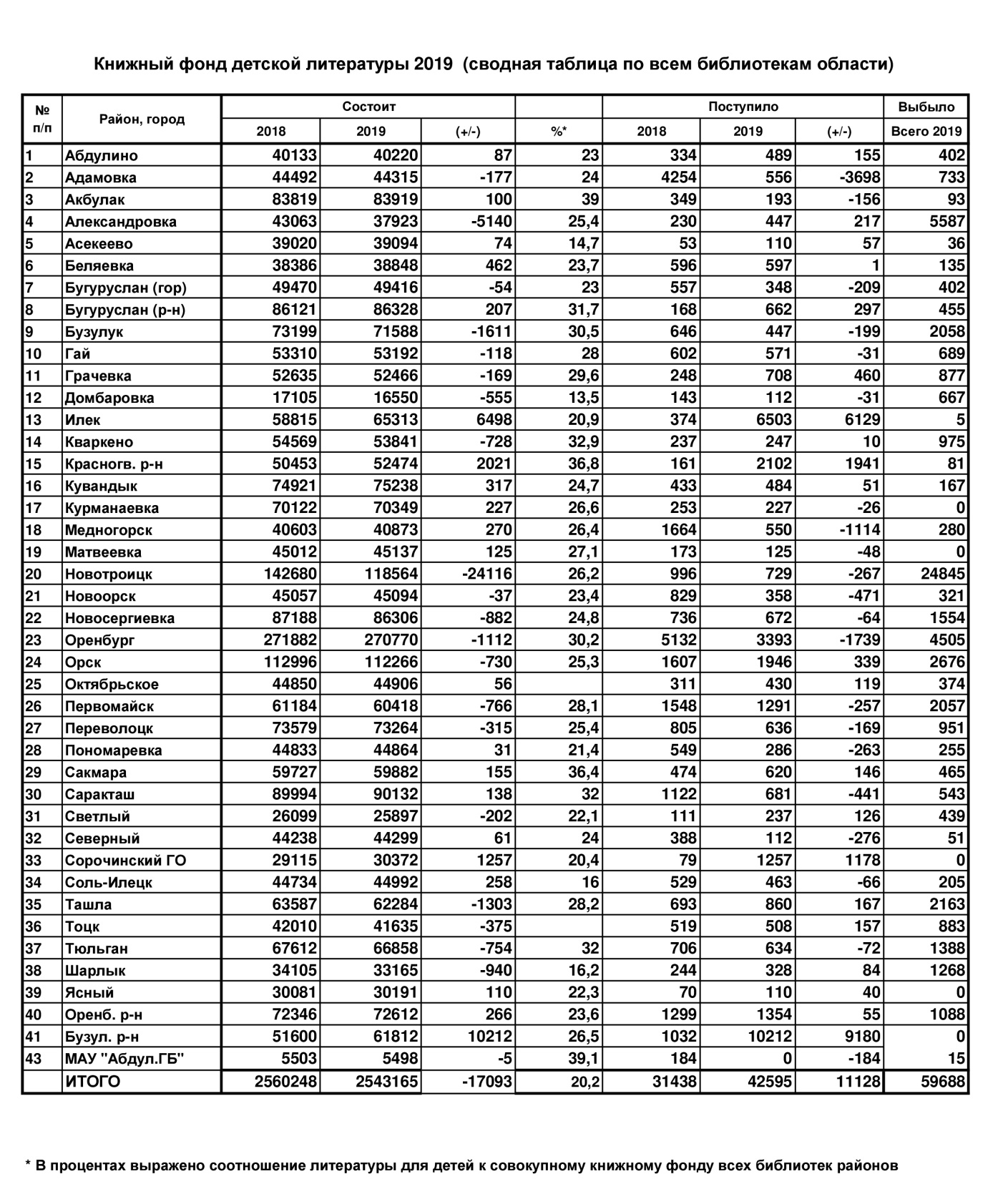 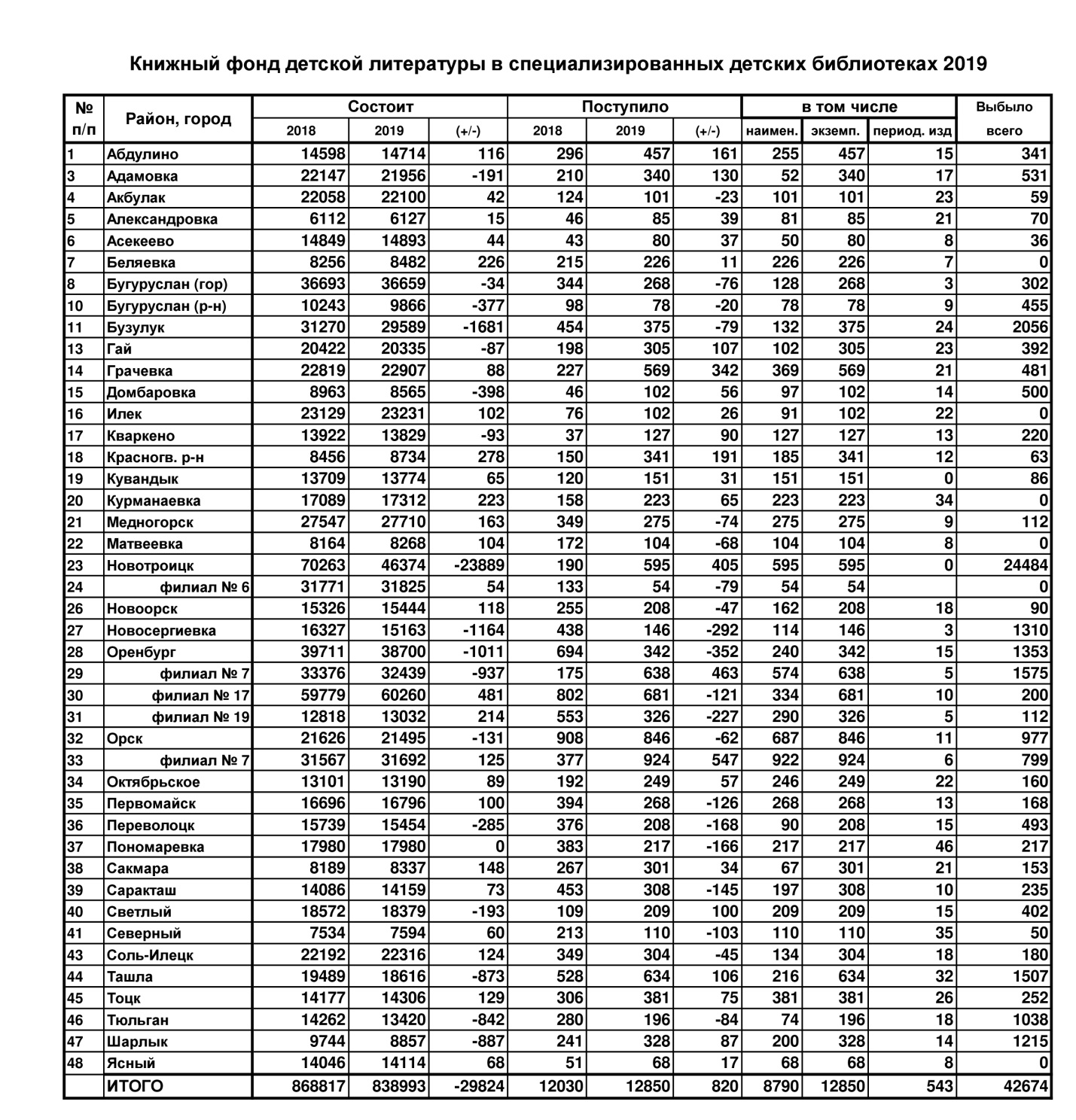 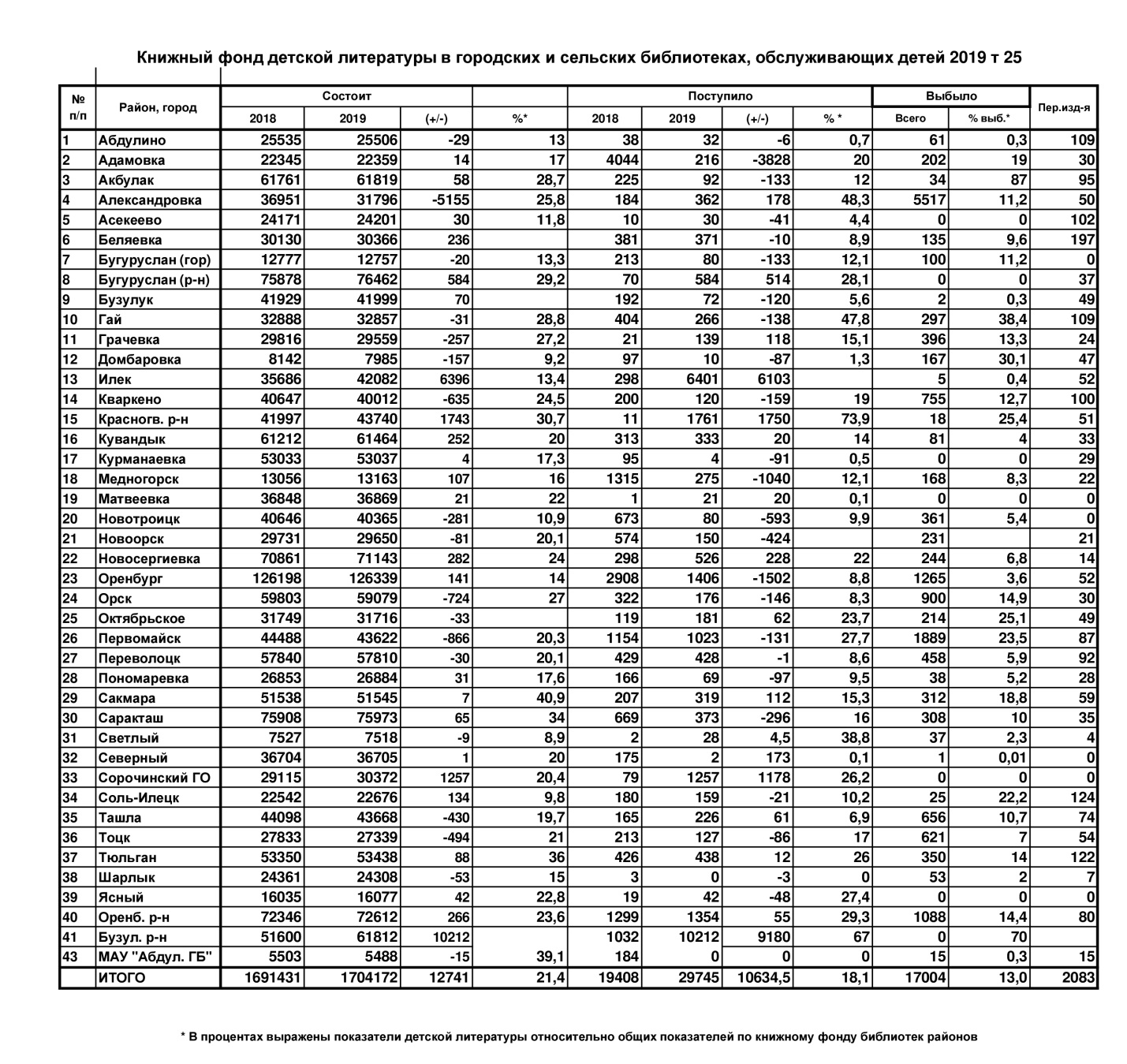 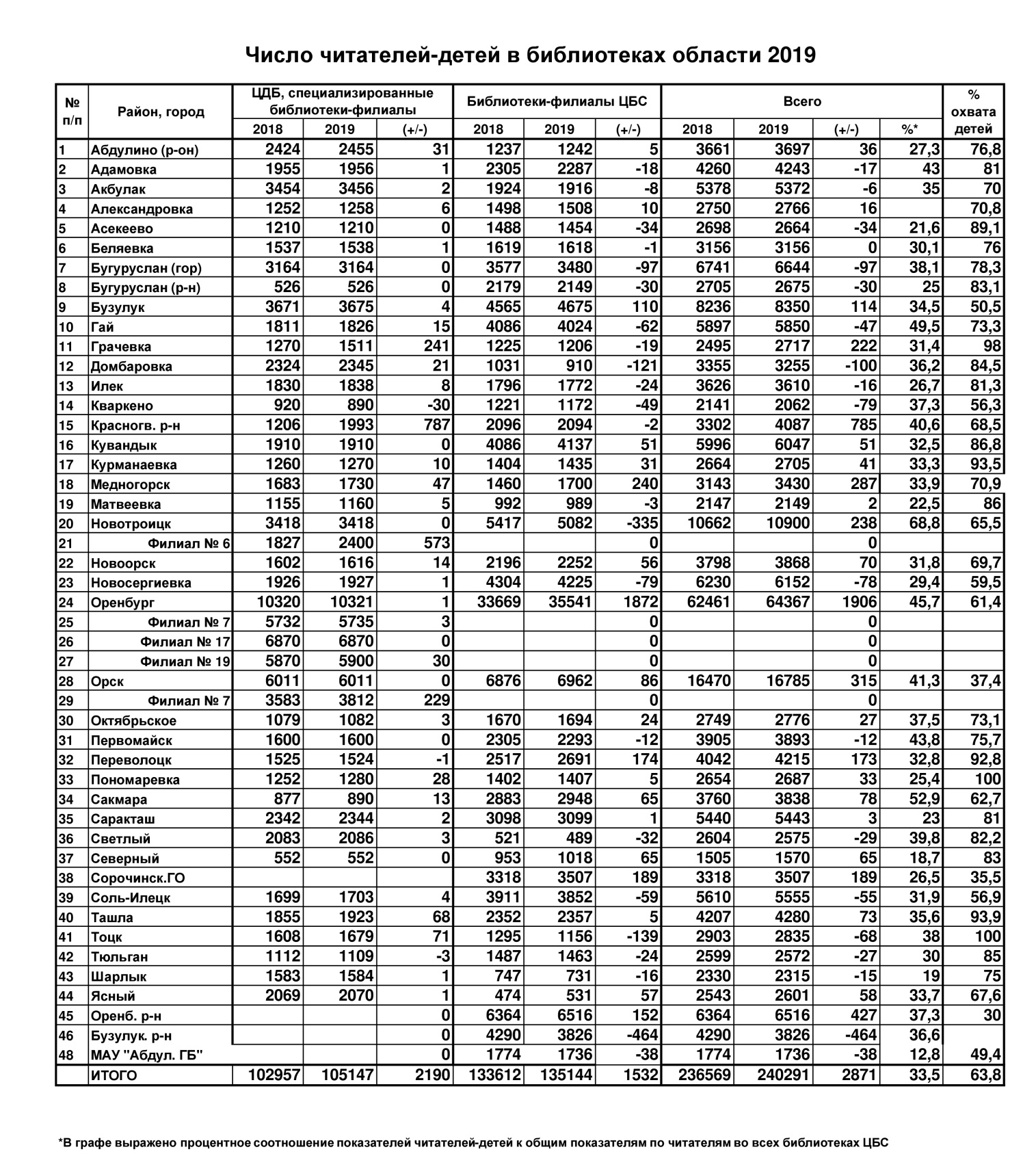 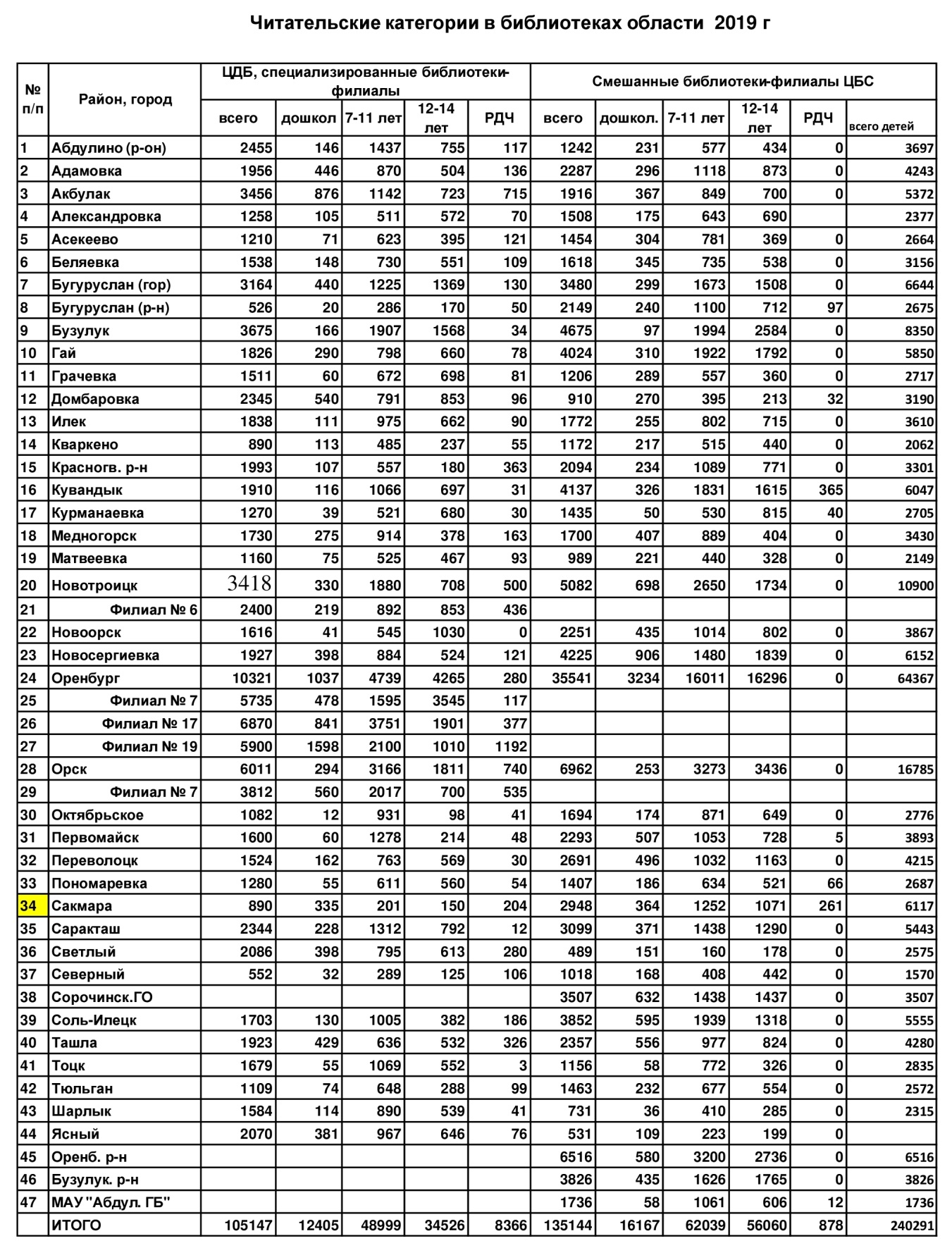 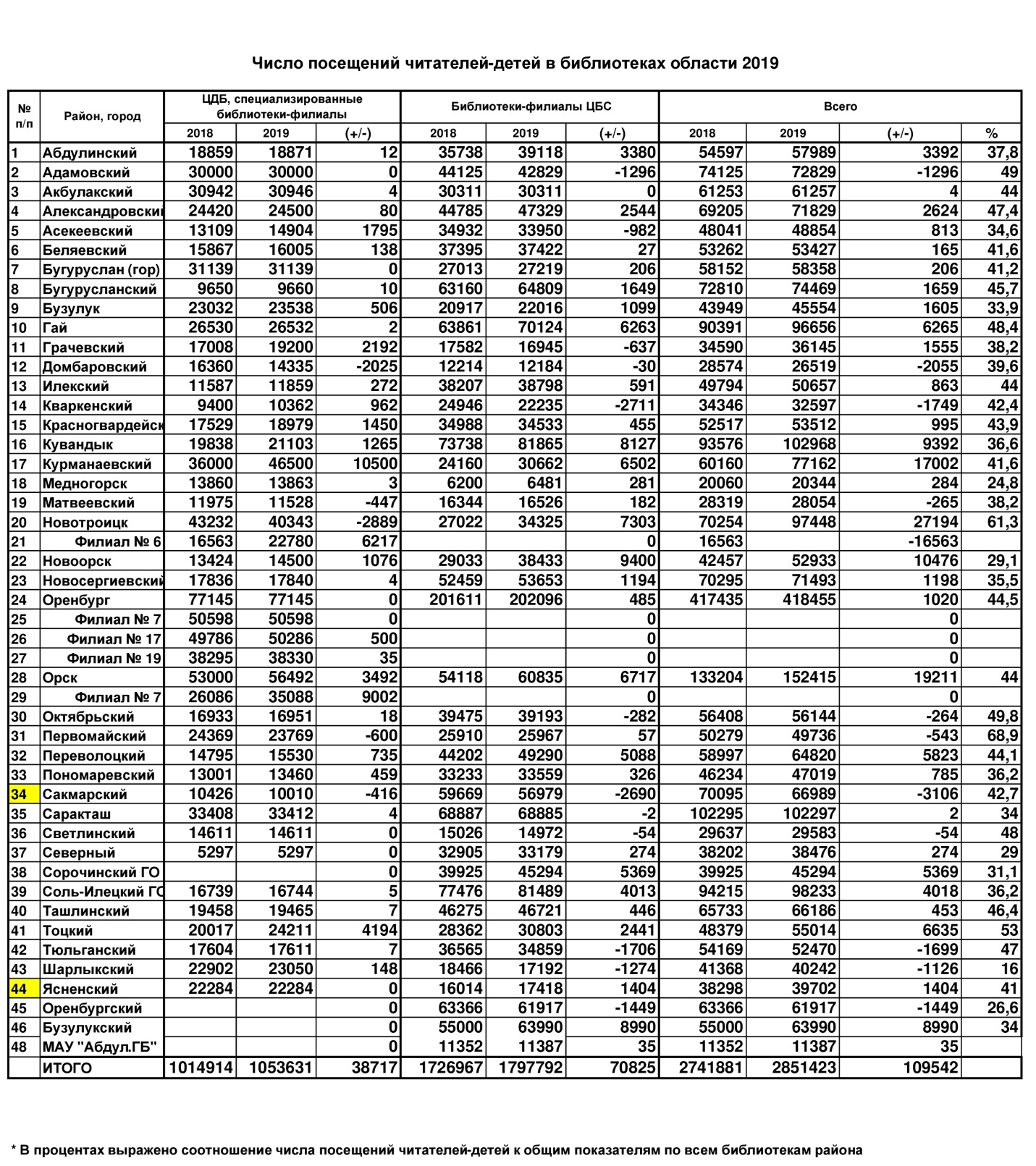 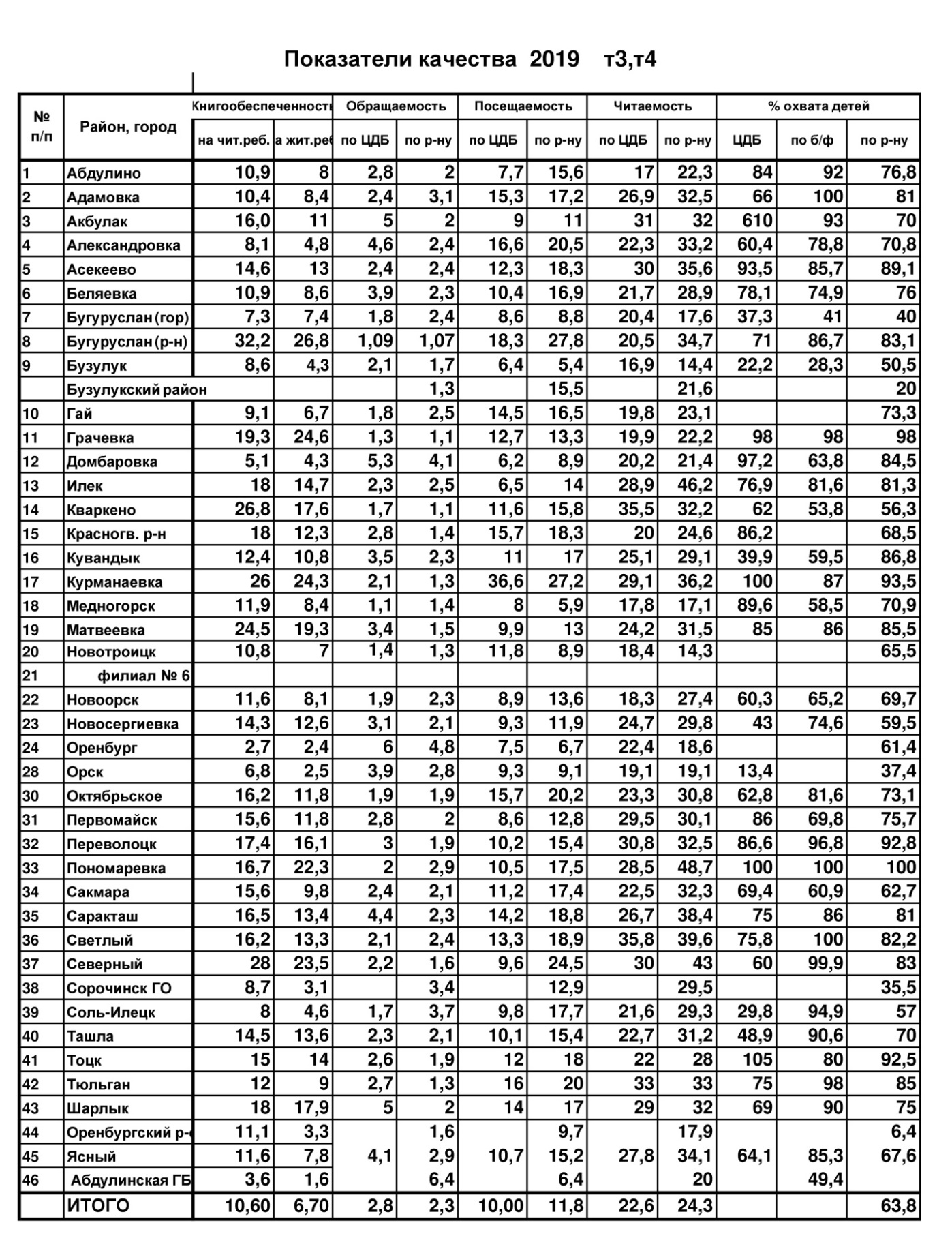 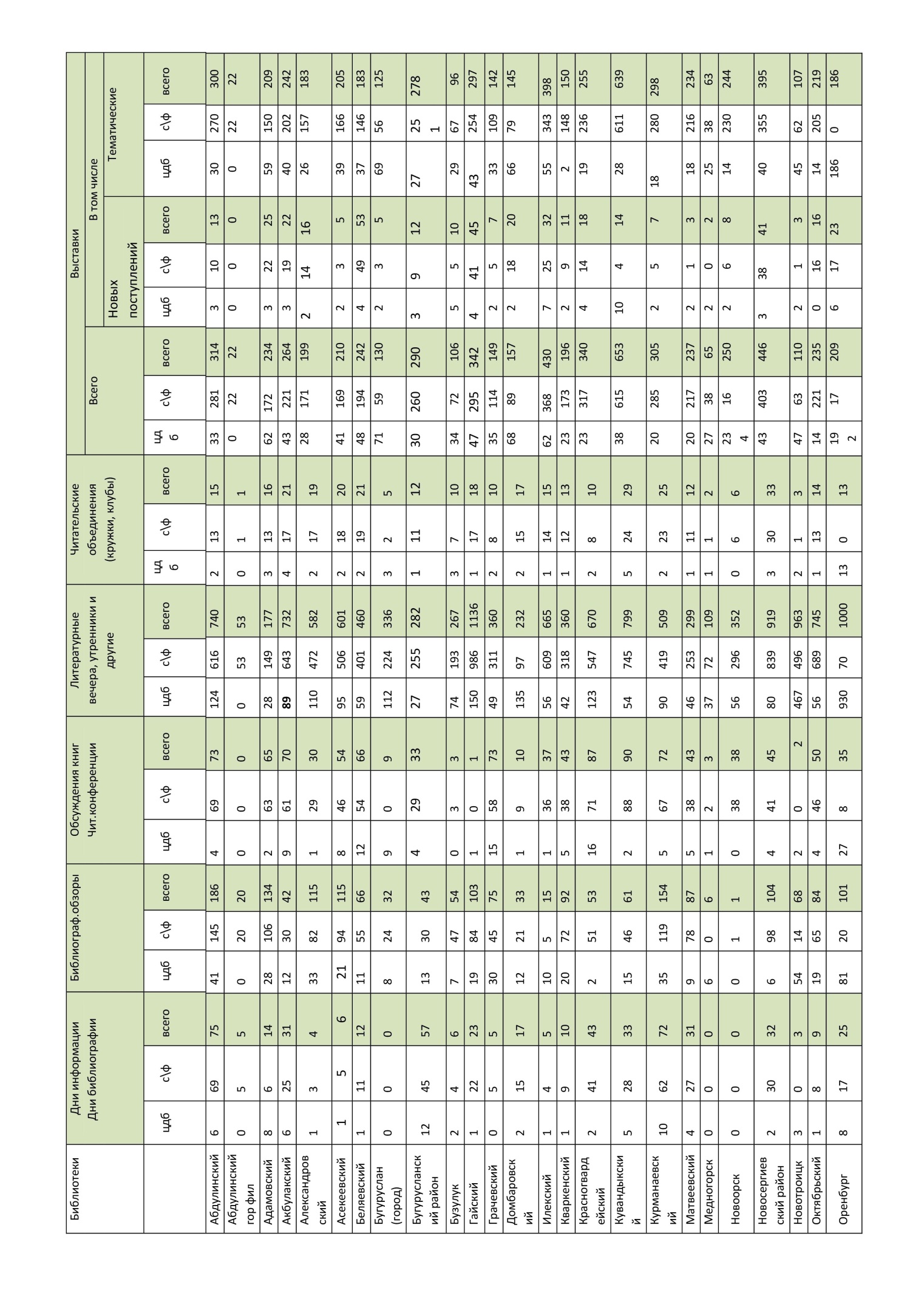 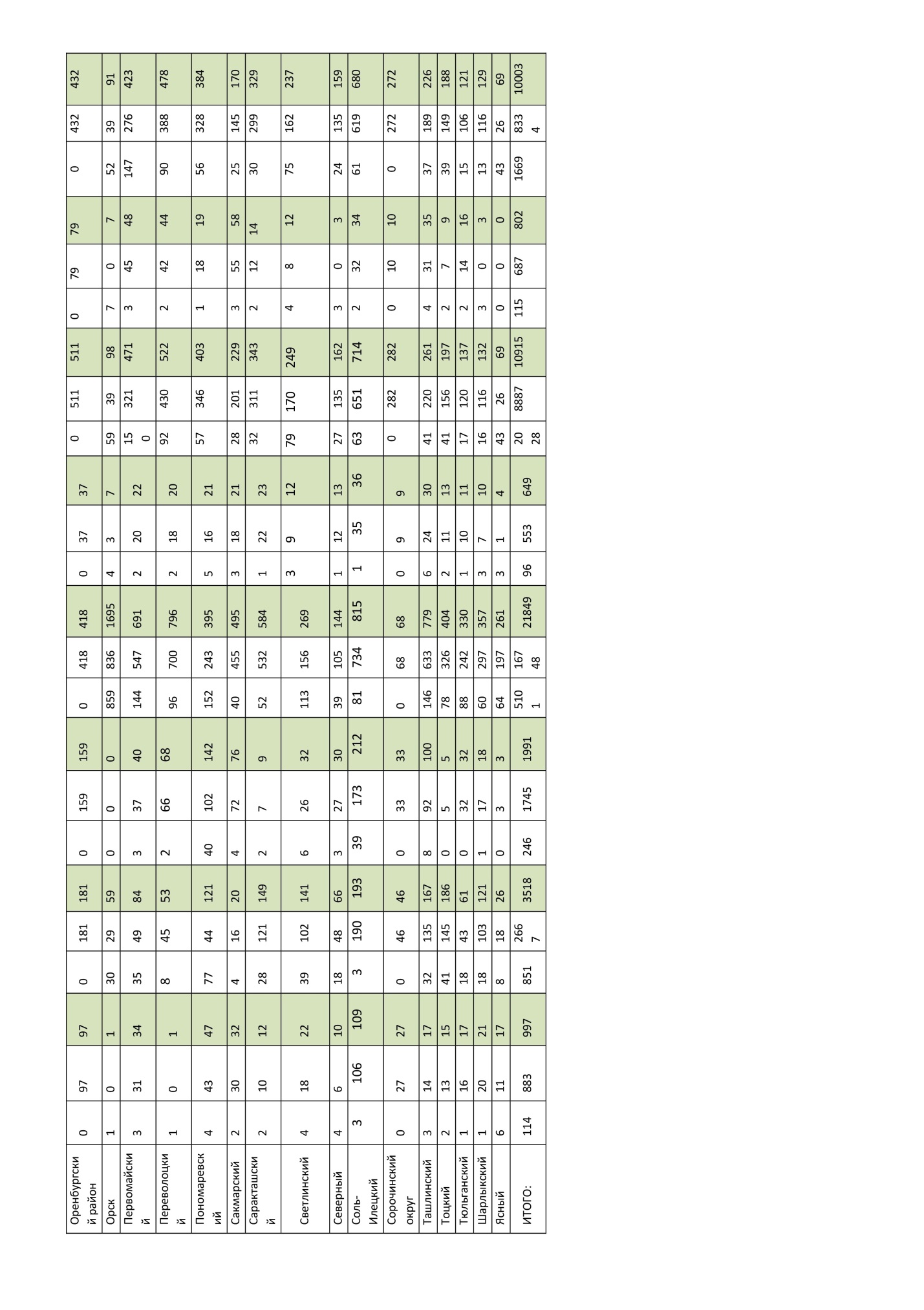 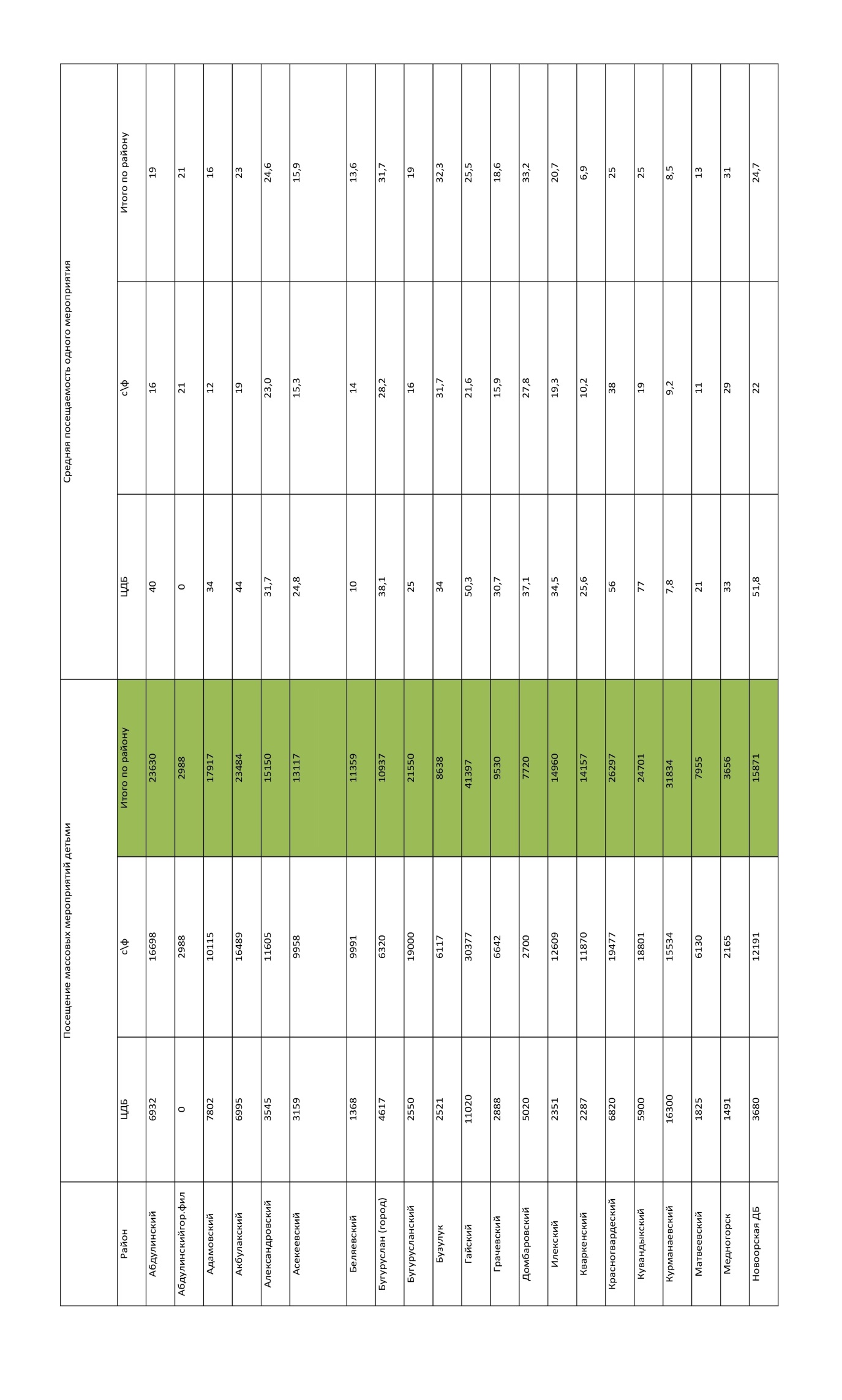 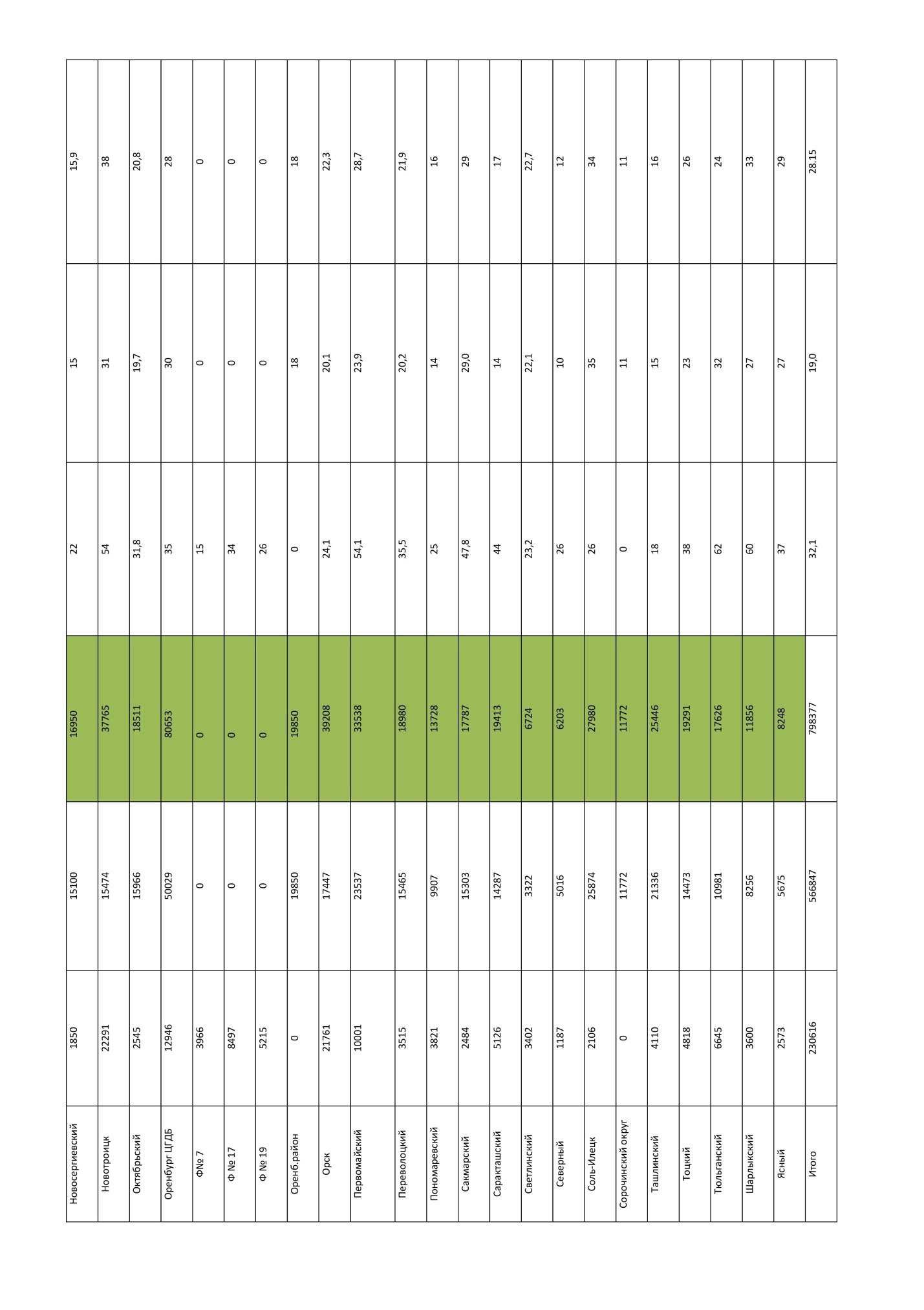 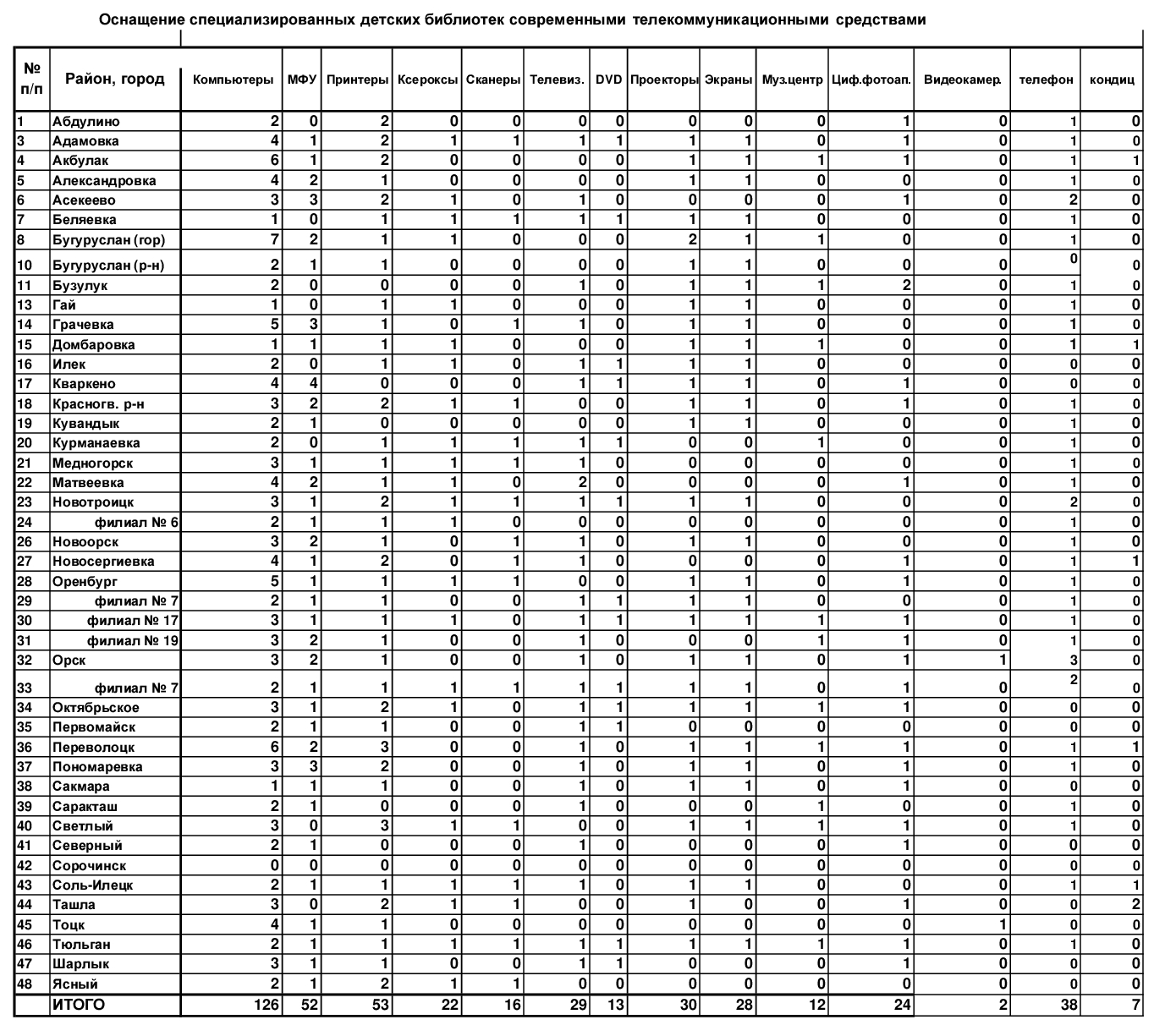 ЧитателиКн. фондПосещенияКниговыдачаПоказатели интенсивностиПоказатели интенсивностиПоказатели интенсивностиКнигообеспеченностьКнигообеспеченностьЧитателиКн. фондПосещенияКниговыдачачитаемостьобращаемостьпосещаемостьНа читателя ребенкаНа жителя ребенкаДетские специализирован-ные библиотеки105 147 (+2 190)838 993(-29 824)1 053 631(+33 904)2 359 594(+ 10 833)22,62,810,007,92,5Публичные библиотеки135 144 (+1 532)1 704 172(+ 12 741)1 797 792(+ 70 825)3 477 451(-15 654)25,72,013,312,65,0ГБУК ООПДБ10 506 125 154 (+897)90 014 (-12 013)225 006 (-3)21,4 1,88,5 11,81,2ИТОГО по области250 797(+ 3722)2 668 319 (-16 186)2 941 437(+97 529)6 062 051 (-4830)24,22,211,710,67,1НаселениеЧитателиКнижный фондпосещениякниговыдачаПо всем библиотекам области1 963 007713 59415 867 1827 232 79915 867 182В том числе дети375 295 250 799 2 668 3192 941 4376 062 051Процентное соотношение19%35,1%16,8%40,6%38,2%ГодКоличество библиотекФонд (экз.)Количество читателейКоличество посещенийКоличество книговыдач201446940 986119 514 963 0942 704 313201543875 395106 115877 8652 441 030201643869 838102 440855 9162 352 605201743870 707102 448936 5352 355 550201843868 817102 9571 014 9142 248 767201943838 993105 1471 053 6312 359 594Динамика относительно предыдущего года0- 29 824+ 2 190+ 38 717+ 110 827Дошкольники7-11 летОт 12 и вышеРДЧСпециализированные детские библиотеки12405(-1265)48999(+1111)34526(-1343)8366(+1062)Публичные библиотеки и филиалы16 167(+798)62 039(+1 769)56 060(-661)878(+95)Итого по области28572(-467)111 038(+2556)90 586(-2199)9244(+1157)ЧитаемостьОбращаемостьПосещаемостьСпециализированные детские библиотеки22,6 (-0,2)2,8 (+0,1)10,00 (+0,2)Библиотечные филиалы ЦБС25,7 (-0,4)2,0 (+0,2)13,3 (+0,4)ГБУК ООПДБ21,41,88,5 (-0,7)Итого по области24,2 (- 0,3)2,211,7 (+0,2)Нормативы20-221,7-28-10Год201720182019Количество, экз.870707868817838993Выполнено справок         ВСЕГОВыполнено справок         ВСЕГО  Тематические справки            ВСЕГО  Тематические справки            ВСЕГО201820192018201965035780703641939806201520162017201820192528283537